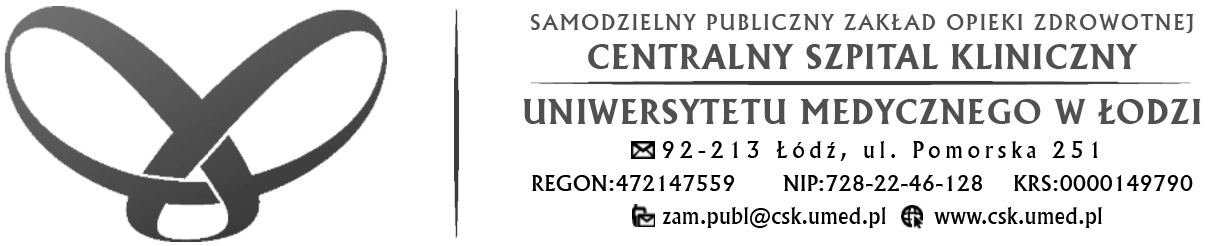 SPECYFIKACJA ISTOTNYCH 
WARUNKÓW ZAMÓWIENIADotyczy przetargu nieograniczonego o wartości poniżej 144 000 euro na:Świadczenie usług utrzymania czystości w budynkach i na terenie                         Uniwersyteckiego Centrum Pediatrii                                                                                 Centralnego Szpitala Klinicznego Uniwersytetu Medycznego w Łodzi                                                                            Sprawa nr ZP/67/2018Specyfikację zatwierdził: .........................................................mgr Małgorzata ŚcieszkoGŁÓWNY KSIĘGOWYSP ZOZ Centralnego Szpitala KlinicznegoUniwersytetu Medycznego w ŁodziŁódź, dnia 16.10.2018 r.Spis treściI. NAZWA ORAZ ADRES ZAMAWIAJĄCEGOII. TRYB UDZIELENIA ZAMÓWIENIAIII. OPIS PRZEDMIOTU ZAMÓWIENIAIV. INFORMACJA O SKŁADANIU OFERT CZĘŚCIOWYCH  I WARIANTOWYCH                                                V. TERMIN I MIEJSCE WYKONANIA ZAMÓWIENIA                                                                                          VI. WARUNKI UDZIAŁU W POSTĘPOWANIU                                                                            VII. PODSTAWY WYKLUCZENIA, O KTÓRYCH MOWA W ART. 24 UST. 5 USTAWY                            VIII. WYKAZ OŚWIADCZEŃ LUB DOKUMENTÓW POTWIERDZAJĄCYCH SPEŁNIANIE                                                                                                            WARUNKÓW   UDZIAŁU W POSTĘPOWANIU ORAZ BRAK PODSTAW WYKLUCZENIA                                IX. INFORMACJE O SPOSOBIE POROZUMIEWANIA SIĘ ZAMAWIAJĄCEGO Z  WYKONAWCAMI ORAZ PRZEKAZYWANIA OŚWIADCZEŃ LUB DOKUMENTÓW, A TAKŻE WSKAZANIE OSÓB UPRAWNIONYCH DO POROZUMIEWANIA SIĘ Z WYKONAWCAMI                                                                                                      X. OBOWIĄZEK INFORMACYJNY WYNIKAJĄCY Z ART. 13 RODO W PRZYPADKU ZBIERANIA DANYCH OSOBOWYCH BEZPOŚREDNIO OD OSOBY FIZYCZNEJ, KTÓREJ DANE DOTYCZĄ, W CELU ZWIĄZANYM Z POSTĘPOWANIEM O UDZIELENIE ZAMÓWIENIA PUBLICZNEGO                                                                                                         XI. WYMAGANIA DOTYCZĄCE WADIUM                                                                                                      XII. TERMIN ZWIĄZANIA OFERTĄ                                                                                                               XIII. OPIS SPOSOBU PRZYGOTOWANIA OFERT                                                                                       XIV. MIEJSCE ORAZ TERMIN SKŁADANIA I OTWARCIA OFERT                                                                          XV. OPIS SPOSOBU OBLICZENIA CENY                                                                                                                 XVI. OPIS KRYTERIÓW, KTÓRYMI ZAMAWIAJĄCY BĘDZIE SIĘ KIEROWAŁ PRZY WYBORZE OFERTY, WRAZ Z PODANIEM WAG TYCH KRYTERIÓW I SPOSOBU OCENY OFERT                                     XVII. INFORMACJE O FORMALNOŚCIACH, JAKIE POWINNY ZOSTAĆ DOPEŁNIONE W CELU ZAWARCIA UMOWY W SPRAWIE ZAMÓWIENIA PUBLICZNEGO                                                                            XVIII. WYMAGANIA DOTYCZĄCE ZABEZPIECZENIA NALEŻYTEGO WYKONANIA UMOWY                XIX. ISTOTNE DLA STRON POSTANOWIENIA, KTÓRE ZOSTANĄ WPROWADZONE DO TREŚCI ZAWIERANEJ UMOWY W SPRAWIE ZAMÓWIENIA PUBLICZNEGO, OGÓLNE WARUNKI UMOWY ALBO WZÓR UMOWY, JEŻELI ZAMAWIAJĄCY WYMAGA OD WYKONAWCY, ABY ZAWARŁ Z NIM UMOWĘ W SPRAWIE ZAMÓWIENIA PUBLICZNEGO NA TAKICH   WARUNKACH                                                                                                              XX. POUCZENIE O ŚRODKACH OCHRONY PRAWNEJ PRZYSŁUGUJĄCYCH WYKONAWCY 
W TOKU POSTĘPOWANIA O UDZIELENIE ZAMÓWIENIA                                                                                     XXI. INFORMACJA O PRZEWIDYWANYCH ZAMÓWIENIACH, O KTÓRYCH MOWA W ART. 67 UST. 1 PKT 6 i 7 USTAWY                                                                                                                                               XXII. INFORMACJE DOTYCZĄCE WALUT OBCYCH                                                                                                XXIII. WYMAGANIA DOTYCZĄCE UMOWY O PODWYKONAWSTWO                                                                            XXIV. INFORMACJE ODNOŚNIE TRYBU OTWARCIA OFERT I ZASAD ICH OCENY                                        XXV. USTALENIA KOŃCOWE                                                                                                                                            XXVI. ZAŁĄCZNIKI DO SIWZI.  NAZWA ORAZ ADRES ZAMAWIAJĄCEGOZamawiający:		Samodzielny Publiczny Zakład Opieki ZdrowotnejCentralny Szpital Kliniczny Uniwersytetu Medycznego w Łodzi,
92-213 Łódź, ul. Pomorska 251			tel. (42) 675 75 00,  fax (42) 678 93 68.			NIP: 728-22-46-128, REGON: 472147559			Adres strony internetowej Zamawiającego: www.csk.umed.plAdres poczty elektronicznej Działu Zamówień Publicznych, Marketingu i Promocji: zam.publ@csk.umed.plII.  TRYB UDZIELENIA ZAMÓWIENIA1. Postępowanie prowadzone jest w trybie przetargu nieograniczonego na podstawie art. 39 i nast. ustawy z dnia 29.01.2004 r. Prawo zamówień publicznych (j.t. - Dz. U. z 2017 r., poz. 1579 z późn. zm.) zwanej dalej „Ustawą”, wg procedury poniżej 144 000 euro.III.  OPIS PRZEDMIOTU ZAMÓWIENIA1. Przedmiotem zamówienia jest: a) świadczenie usługi utrzymania w czystości i w prawidłowym stanie sanitarnym budynków Uniwersyteckiego Centrum Pediatrii Centralnego Szpitala Klinicznego Uniwersytetu Medycznego w Łodzi - ul. Pankiewicza 16 (dawniej ul. Spornej 36/50);b) świadczenie usług dezynsekcji i deratyzacji w budynkach Uniwersyteckiego Centrum Pediatrii;c) świadczenie usługi utrzymania w czystości i w prawidłowym stanie terenów zewnętrznych  utwardzonych i zielonych Uniwersyteckiego Centrum Pediatrii;d) świadczenie usług transportu wewnątrzszpitalnego.Szczegółowy opis przedmiotu zamówienia znajduje się w Załącznik Nr 2 do SIWZ. 2. Charakterystyka przedmiotu zamówienia:2.1. prace wynikające z przedmiotu zamówienia takie jak: mycie, sprzątanie, dezynfekcja (zgodnie z Załącznikiem Nr 2 do SIWZ)  nie będą realizowane w trakcie wykonywania zabiegów, badań lekarskich, szkoleń i innych czynności wykonywanych przez personel medyczny oraz w trakcie spożywania posiłków przez pacjentów.Harmonogram prac nie może zakłócać normalnej pracy komórki organizacyjnej i musi być dostosowany do jej ustalonego, codziennego planu pracy.2.2. sposób wykonania usługi, jak również związane z nią technologie i rozwiązania organizacyjne muszą spełniać wszystkie wymogi wynikające z przepisów prawa powszechnie obowiązującego, w tym w szczególności przepisów obowiązujących publiczne zakłady opieki zdrowotnej;2.3. świadczona usługa powinna być zgodna z systemem zarządzania jakością ISO 9001 lub równoważnym;2.4. Wykonawca zobowiązany jest do niezwłocznego wdrożenia wszelkich, wynikających ze zmian przepisów prawa lub decyzji organów administracji publicznej, zasad dotyczących świadczonej usługi, w szczególności zasad dezynfekcji pomieszczeń, postępowania z materiałem skażonym;2.5. Wykonawca będzie prowadził stały i szczegółowy monitoring czynności wykonywanych w ramach świadczonej usługi; 2.6. personel Wykonawcy uczestniczący w świadczeniu usługi na terenie Zamawiającego zobowiązany będzie posiadać:a) zunifikowaną odzież ochronną (zaleca się, aby odzież ta zawierała logo firmy Wykonawcy);b) identyfikatory imienne;c) personel Wykonawcy uczestniczący w świadczeniu usługi zobowiązany będzie do:- zachowania w tajemnicy wszystkich informacji powziętych w związku z wykonywaniem usługi na terenie Szpitala, a których ujawnienie mogłoby narazić Zamawiającego na szkodę,- poszanowania godności pacjentów,- zwrotu kierownikowi komórki organizacyjnej Zamawiającego wszystkich przedmiotów znalezionych w pomieszczeniach szpitalnych,- przestrzegania zasad higieny osobistej i estetycznego wyglądu.2.7. Wszystkie preparaty do dezynfekcji, dezynsekcji i deratyzacji, które będzie stosował Wykonawca muszą spełniać wymogi ustawy z dnia 9 październik 2015 r. o produktach biobójczych (D. U.2015 poz. 1926) oraz ustawy z dnia 6 września 2001r. - Prawo farmaceutyczne (tekst jednolity Dz. U. z 2008 r., nr 45 poz. 271 ze zm.) oraz ustawy z dnia 20 maja 2010r. o wyrobach medycznych (Dz. U. z 2015 r. poz. 876 ze zm.).2.8. Środki i preparaty  służące do wykonywania  usługi muszą posiadać, odpowiednio do ich rodzaju, dokumenty zgodne z obowiązującymi przepisami.2.9. Wszystkie zastosowane środki i urządzenia muszą spełniać wymogi ustawy z dnia 30 sierpnia 2002 r. o systemie oceny zgodności (Dz.U.2017 poz.1226 ze zm.) oraz rozporządzeń szczegółowych wydanych na mocy przywoływanej ustawy.2.10. Zamawiający, w celu kontroli jakości wykonywanych usług będących przedmiotem zamówienia, będzie stosował dokumenty zgodnie z wzorami określonymi w Załączniku Nr 13 do SIWZ.3. Wykonawca może dokonać wizji lokalnej - po uzgodnieniu terminu telefonicznie z Panią mgr Aleksandrą Dorozik  tel. 42 617 79 16.4. Oznaczenie wg Wspólnego Słownika Zamówień: 90910000-9	Usługi sprzątania90911200-8	Usługi sprzątania budynków90911300-9	Usługi czyszczenia okien90914000-7	Usługi sprzątania parkingów90921000-9	Usługi dezynfekcji i dezynsekcji budynków77310000-6	Usługi sadzenia roślin oraz utrzymania terenów zielonych5. W przypadku wątpliwości i zastrzeżeń wykonawca może zwrócić się do Zamawiającego 
o wyjaśnienie przed terminem składania ofert. 6. Termin płatności za świadczone usługi: min. 45 dni – max 60 dni (termin płatności stanowi jedno z kryteriów oceny ofert).7. Informacje dodatkowe:Zamawiający nie przewiduje zawarcia umowy ramowej.Zamawiający nie przewiduje aukcji elektronicznej.Zamawiający żąda wskazania przez Wykonawcę części zamówienia, której wykonanie powierzy podwykonawcom (w Załączniku nr 1 do SIWZ- Formularz ofertowy).Zamawiający nie stawia wymagań, o których mowa w art. 29 ust. 4 ustawy Pzp.Zamawiający nie stawia wymogu, ani nie przewiduje możliwości złożenia ofert w postaci katalogów elektronicznych lub dołączenia katalogów elektronicznych do oferty.Zamawiający nie przewiduje zwrotu kosztów udziału w postępowaniu.IV. INFORMACJA O SKŁADANIU OFERT CZĘŚCIOWYCH I WARIANTOWYCH1. Zamawiający nie dopuszcza możliwości składania ofert częściowych.2. Zamawiający nie dopuszcza możliwości składania ofert wariantowych. V. TERMIN I MIEJSCE WYKONANIA ZAMÓWIENIA 1. Termin realizacji zamówieniaTermin wykonania zamówienia: w ciągu 12 miesięcy, licząc od dnia zawarcia umowy. Przewidywany termin rozpoczęcia: od dnia  06.12.2018 r.2. Miejsce świadczenia usługi:Wykonawca zobowiązany jest do świadczenia usługi utrzymania czystości w budynkach i na terenie Uniwersyteckiego Centrum Pediatrii Centralnego Szpitala Klinicznego Uniwersytetu Medycznego w Łodzi - ul. Pankiewicza 16 (dawniej ul. Spornej 36/50).VI.  WARUNKI UDZIAŁU W POSTĘPOWANIU A. O udzielenie zamówienia mogą ubiegać się Wykonawcy, którzy:nie podlegają wykluczeniu z postępowania na podstawie art. 24 ust. 1 pkt 12 – 23. Spełniają warunki udziału w postępowaniu dotyczące:kompetencji lub uprawnień do prowadzenia określonej działalności zawodowej, o ile wynika to z odrębnych przepisów,sytuacji ekonomicznej i finansowej,zdolności technicznej lub zawodowej.B. Zamawiający nie określa szczegółowych warunków udziału w postępowaniu w zakresie pkt. VI.A.2.a).C. W zakresie pkt. VI.A.2.b) :Zamawiający uzna warunek za spełniony, jeżeli Wykonawca wykaże, że jest ubezpieczony od odpowiedzialności cywilnej w zakresie prowadzonej działalności związanej z przedmiotem zamówienia na  kwotę minimum 500 000,00 zł.D. W zakresie pkt. VI.A.2.c) :Zamawiający uzna warunek za spełniony, jeżeli Wykonawca wykaże, że:1. w okresie ostatnich trzech lat przed upływem terminu składania ofert, a jeżeli okres prowadzenia działalności jest krótszy - w tym okresie, wykonał lub wykonuje min. 2 usługi kompleksowego sprzątania w szpitalach o powierzchni użytkowej wewnętrznej objętej usługą nie mniejszej niż 1000 m2;2. w okresie ostatnich trzech lat przed upływem terminu składania ofert, a jeżeli okres prowadzenia działalności jest krótszy - w tym okresie, wykonał lub wykonuje min. 2 usługi kompleksowego sprzątania terenów zewnętrznych jednostek użyteczności publicznej, każda spełniająca łącznie następujące warunki:a) o łącznej powierzchni terenów zewnętrznych utwardzonych nie mniejszej niż  6 500 m2;b) o łącznej powierzchni terenów zewnętrznych zielonych nie mniejszej niż 10 000 m2.3. dysponuje odpowiednim potencjałem technicznym :Zamawiający uzna warunek za spełniony, jeżeli Wykonawca wykaże, że dysponuje następującymi urządzeniami i narzędziami:a) urządzenia myjąco-szorująco-zbierające;b) urządzenia szorująco-polerujące; c) odkurzacze do pracy na sucho-mokro;d) odkurzacze do pracy na sucho;e) urządzenia piorące wykładziny dywanowe;f) profesjonalne wózki serwisowe;g) inny nie wymieniony wyżej drobny sprzęt w ilościach niezbędnych do wykonania zamówienia.orazh) traktor - 1 sztuka:- z przyczepą do transportu worków z odpadami komunalnymi – 1 sztuka- z profesjonalnym wózkiem do transportu odpadów medycznych – 1 sztukai) odkurzacz-dmuchawa do liści – 1 sztukaj) samojezdna kosiarka (rotacyjna) z możliwością podłączenia pługu do odśnieżania w okresie zimowym wąskich ciągów komunikacyjnych – 1 sztukak) pług-odśnieżarka – 1 sztukal) piła spalinowa do cięcia drzew i przycinania krzewów - 1 sztuka  4. dysponuje osobami zdolnymi do wykonania zamówienia :Zamawiający uzna warunek za spełniony, jeżeli Wykonawca wykaże, że do wykonywania czynności utrzymania czystości w budynkach dysponuje co najmniej 10 osobami zatrudnionymi przez Wykonawcę na podstawie umowy o pracę.Ocena spełnienia ww. warunków zostanie dokonana zgodnie z formułą „spełnia/nie spełnia” w oparciu o informacje zawarte w dokumentach lub oświadczeniach.E.  Wykonawca może w celu potwierdzenia spełniania warunków udziału w postępowaniu, w stosownych sytuacjach oraz w odniesieniu do konkretnego zamówienia, lub jego części, polegać na zdolnościach technicznych lub zawodowych innych podmiotów, niezależnie od charakteru prawnego łączących go z nim stosunków prawnych.F. Wykonawca, który polega na zdolnościach lub sytuacji innych podmiotów, musi udowodnić zamawiającemu, że realizując zamówienie, będzie dysponował niezbędnymi zasobami tych podmiotów, w szczególności przedstawiając zobowiązanie tych podmiotów do oddania mu do dyspozycji niezbędnych zasobów na potrzeby realizacji zamówienia.G. Zamawiający ocenia, czy udostępniane wykonawcy przez inne podmioty zdolności techniczne lub zawodowe, pozwalają na wykazanie przez wykonawcę spełniania warunków udziału w postępowaniu oraz bada, czy nie zachodzą wobec tego podmiotu podstawy wykluczenia, o których mowa w art. 24 ust. 1 pkt 13–22 i ust. 5 pkt 1-8.H. Jeżeli zdolności techniczne lub zawodowe podmiotu, o którym mowa w ust. 2, nie potwierdzają spełnienia przez wykonawcę warunków udziału w postępowaniu lub zachodzą wobec tych podmiotów podstawy wykluczenia, zamawiający żąda, aby wykonawca w terminie określonym przez zamawiającego:1) zastąpił ten podmiot innym podmiotem lub podmiotami lub2) zobowiązał się do osobistego wykonania odpowiedniej części zamówienia, jeżeli wykaże zdolności techniczne lub zawodowe, o których mowa w pkt 2. I. Dla potrzeb oceny spełniania warunków określonych powyżej, jeśli wartości zostaną podane w walutach innych niż PLN, Zamawiający przyjmie średni kurs PLN do tej waluty publikowany przez Narodowy Bank Polski na dzień publikacji ogłoszenia o zamówieniu w BZP.J. W trakcie realizacji zamówienia Zamawiający uprawniony jest do wykonywania czynności kontrolnych wobec Wykonawcy odnośnie spełniania przez Wykonawcę lub Podwykonawcę wymogu zatrudnienia na podstawie umowy o pracę osób wykonujących wskazane w Rozdziale VI punkt D ppkt 4. czynności. Zamawiający uprawniony jest w szczególności do: a) żądania oświadczeń i dokumentów w zakresie potwierdzenia spełniania ww. wymogów i dokonywania ich oceny,b) żądania wyjaśnień w przypadku wątpliwości w zakresie potwierdzenia spełniania ww. wymogów,c) przeprowadzania kontroli na miejscu wykonywania świadczenia.K. W trakcie realizacji zamówienia na każde wezwanie Zamawiającego w wyznaczonym w tym wezwaniu terminie Wykonawca przedłoży Zamawiającemu wskazane poniżej dowody w celu potwierdzenia spełnienia wymogu zatrudnienia na podstawie umowy o pracę przez Wykonawcę lub Podwykonawcę osób wykonujących wskazane w Rozdziale VI punkt D ppkt 4. czynności w trakcie realizacji zamówienia:a) oświadczenie Wykonawcy lub Podwykonawcy o zatrudnieniu na podstawie umowy o pracę osób wykonujących czynności, których dotyczy wezwanie Zamawiającego. Oświadczenie to powinno zawierać w szczególności: dokładne określenie podmiotu składającego oświadczenie, datę złożenia oświadczenia, wskazanie, że objęte wezwaniem czynności wykonują osoby zatrudnione na podstawie umowy o pracę wraz ze wskazaniem liczby tych osób, rodzaju umowy o pracę i wymiaru etatu oraz podpis osoby uprawnionej do złożenia oświadczenia w imieniu wykonawcy lub podwykonawcy.b) poświadczoną za zgodność z oryginałem odpowiednio przez Wykonawcę lub Podwykonawcę kopię umowy/umów o pracę osób wykonujących w trakcie realizacji zamówienia czynności, których dotyczy ww. oświadczenie Wykonawcy lub Podwykonawcy (wraz z dokumentem regulującym zakres obowiązków, jeżeli został sporządzony). Kopia umowy/umów powinna zostać zanonimizowana w sposób zapewniający ochronę danych osobowych pracowników, zgodnie z przepisami ustawy z dnia 10 maja 2018 r. o ochronie danych osobowych (Dz. U. 2018 poz. 1000) tj. w szczególności bez imion, nazwisk, adresów, nr PESEL pracowników - Umowa o pracę może zawierać również inne dane, które podlegają anonimizacji. Każda umowa powinna zostać przeanalizowana przez składającego pod kątem przepisów ustawy z dnia 10 maja 2018 r. o ochronie danych osobowych (Dz. U. 2018 poz. 1000); zakres anonimizacji umowy musi być zgodny z przepisami ww. ustawy. Informacje takie jak: data zawarcia umowy, rodzaj umowy o pracę i wymiar etatu powinny być możliwe do zidentyfikowania.c) zaświadczenie właściwego oddziału ZUS, potwierdzające opłacanie przez Wykonawcę lub Podwykonawcę składek na ubezpieczenia społeczne i zdrowotne z tytułu zatrudnienia na podstawie umów o pracę za ostatni okres rozliczeniowy.d) poświadczoną za zgodność z oryginałem odpowiednio przez Wykonawcę lub Podwykonawcę kopię dowodu potwierdzającego zgłoszenie pracownika przez pracodawcę do ubezpieczeń, zanonimizowaną w sposób zapewniający ochronę danych osobowych pracowników, zgodnie z przepisami ustawy z dnia 10 maja 2018 r. o ochronie danych osobowych (Dz. U. 2018 poz. 1000).L. Z tytułu niespełnienia przez Wykonawcę lub Podwykonawcę wymogu zatrudnienia na podstawie umowy o pracę osób wykonujących wskazane w Rozdziale VI punkt D ppkt 4. czynności, Zamawiający przewiduje sankcję w postaci obowiązku zapłaty przez Wykonawcę kary umownej w wysokości określonej w istotnych postanowieniach  umowy w sprawie zamówienia publicznego. Jako niespełnienie przez Wykonawcę lub Podwykonawcę wymogu zatrudnienia na podstawie umowy o pracę osób wykonujących wskazane w punkcie Rozdziale VI punkt D ppkt 4. czynności,  Zamawiający uzna w szczególności niezłożenie przez Wykonawcę w wyznaczonym przez Zamawiającego terminie żądanych przez Zamawiającego dowodów, o których mowa w punkcie K. Ł. W przypadku uzasadnionych wątpliwości co do przestrzegania prawa pracy przez Wykonawcę lub Podwykonawcę, Zamawiający może zwrócić się o przeprowadzenie kontroli przez Państwową Inspekcję Pracy.VII. PODSTAWY WYKLUCZENIA, O KTÓRYCH MOWA W ART. 24 UST. 5 USTAWY 1. Dodatkowo, zgodnie z art. 24 ust. 5 ustawy Pzp Zamawiający przewiduje wykluczenie Wykonawcy:1) w stosunku do którego otwarto likwidację, w zatwierdzonym przez sąd układzie w postępowaniu restrukturyzacyjnym jest przewidziane zaspokojenie wierzycieli przez likwidację jego majątku lub sąd zarządził likwidację jego majątku w trybie art. 332 ust. 1 ustawy z dnia 15 maja 2015 r. – Prawo restrukturyzacyjne (Dz. U. z 2015 r. poz. 978, 1259, 1513, 1830 i 1844 oraz z 2016 r. poz. 615) lub którego upadłość ogłoszono, z wyjątkiem wykonawcy, który po ogłoszeniu upadłości zawarł układ zatwierdzony prawomocnym postanowieniem sądu, jeżeli układ nie przewiduje zaspokojenia wierzycieli przez likwidację majątku upadłego, chyba że sąd zarządził likwidację jego majątku w trybie art. 366 ust. 1 ustawy z dnia 28 lutego 2003 r. – Prawo upadłościowe (Dz. U. z 2015 r. poz. 233, 978, 1166, 1259 i 1844 oraz z 2016 r. poz. 615); 2) który w sposób zawiniony poważnie naruszył obowiązki zawodowe, co podważa jego uczciwość, w szczególności gdy wykonawca w wyniku zamierzonego działania lub rażącego niedbalstwa nie wykonał lub nienależycie wykonał zamówienie, co zamawiający jest w stanie wykazać za pomocą stosownych środków dowodowych; 3) jeżeli wykonawca lub osoby, o których mowa w ust. 1 pkt 14, uprawnione do reprezentowania wykonawcy pozostają w relacjach określonych w art. 17 ust. 1 pkt 2–4 z: a) zamawiającym, b) osobami uprawnionymi do reprezentowania zamawiającego, c) członkami komisji przetargowej, d) osobami, które złożyły oświadczenie, o którym mowa w art. 17 ust. 2a – chyba że jest możliwe zapewnienie bezstronności po stronie zamawiającego w inny sposób niż przez wykluczenie wykonawcy z udziału w postępowaniu; 4) który, z przyczyn leżących po jego stronie, nie wykonał albo nienależycie wykonał w istotnym stopniu wcześniejszą umowę w sprawie zamówienia publicznego lub umowę koncesji, zawartą z zamawiającym, o którym mowa w art. 3 ust. 1 pkt 1–4, co doprowadziło do rozwiązania umowy lub zasądzenia odszkodowania; 5) będącego osobą fizyczną, którego prawomocnie skazano za wykroczenie przeciwko prawom pracownika lub wykroczenie przeciwko środowisku, jeżeli za jego popełnienie wymierzono karę aresztu, ograniczenia wolności lub karę grzywny nie niższą niż 3000 złotych;6) jeżeli urzędującego członka jego organu zarządzającego lub nadzorczego, wspólnika spółki w spółce jawnej lub partnerskiej albo komplementariusza w spółce komandytowej lub komandytowo-akcyjnej lub prokurenta prawomocnie skazano za wykroczenie, o którym mowa w pkt 5.3.3;7) jeżeli urzędującego członka jego organu zarządzającego lub nadzorczego, wspólnika spółki w spółce jawnej lub partnerskiej albo komplementariusza w spółce komandytowej lub wobec którego wydano ostateczną decyzję administracyjną o naruszeniu obowiązków wynikających z przepisów prawa pracy, prawa ochrony środowiska lub przepisów o zabezpieczeniu społecznym, jeżeli wymierzono tą decyzją karę pieniężną nie niższą niż 3000 złotych;8) który naruszył obowiązki dotyczące płatności podatków, opłat lub składek na ubezpieczenia społeczne lub zdrowotne, co zamawiający jest w stanie wykazać za pomocą stosownych środków dowodowych, z wyjątkiem przypadku, o którym mowa w ust. 1 pkt 15, chyba że wykonawca dokonał płatności należnych podatków, opłat lub składek na ubezpieczenia społeczne lub zdrowotne wraz z odsetkami lub grzywnami lub zawarł wiążące porozumienie w sprawie spłaty tych należności.2. Wykluczenie wykonawcy następuje zgodnie z art. 24 ust. 7 ustawy:  1) w przypadkach, o których mowa w art. 24 ust. 1 pkt 13 lit. a–c i pkt 14, gdy osoba, o której mowa w tych przepisach została skazana za przestępstwo wymienione w art. 24 ust. 1 pkt 13 lit. a–c, jeżeli nie upłynęło 5 lat od dnia uprawomocnienia się wyroku potwierdzającego zaistnienie jednej z podstaw wykluczenia, chyba że w tym wyroku został określony inny okres wykluczenia; 2) w przypadkach, o których mowa: a) w art. 24 ust. 1 pkt 13 lit. d i pkt 14, gdy osoba, o której mowa w tych przepisach, została skazana za przestępstwo wymienione w art. 24 ust. 1 pkt 13 lit. d, b) w art. 24 ust. 1 pkt 15, c) w art. 24 ust. 5 pkt 5–7 –jeżeli nie upłynęły 3 lata od dnia odpowiednio uprawomocnienia się wyroku potwierdzającego zaistnienie jednej z podstaw wykluczenia, chyba że w tym wyroku został określony inny okres wykluczenia lub od dnia w którym decyzja potwierdzająca zaistnienie jednej z podstaw wykluczenia stała się ostateczna; 3) w przypadkach, o których mowa w art. 24 ust. 1 pkt 18 i 20 lub ust. 5 pkt 2 i 4, jeżeli nie upłynęły 3 lata od dnia zaistnienia zdarzenia będącego podstawą wykluczenia; 4) w przypadku, o którym mowa w art. 24 ust. 1 pkt 21, jeżeli nie upłynął okres, na jaki został prawomocnie orzeczony zakaz ubiegania się o zamówienia publiczne; 5) w przypadku, o którym mowa w art. 24 ust. 1 pkt 22, jeżeli nie upłynął okres obowiązywania zakazu ubiegania się o zamówienia publiczne.  3. Wykonawca, który podlega wykluczeniu na podstawie art. 24 ust. 1 pkt 13 i 14 oraz 16–20 lub ust. 5, może przedstawić dowody na to, że podjęte przez niego środki są wystarczające do wykazania jego rzetelności, w szczególności udowodnić naprawienie szkody wyrządzonej przestępstwem lub przestępstwem skarbowym, zadośćuczynienie pieniężne za doznaną krzywdę lub naprawienie szkody, wyczerpujące wyjaśnienie stanu faktycznego oraz współpracę z organami ścigania oraz podjęcie konkretnych środków technicznych, organizacyjnych i kadrowych, które są odpowiednie dla zapobiegania dalszym przestępstwom lub przestępstwom skarbowym lub nieprawidłowemu postępowaniu wykonawcy. Przepisu zdania pierwszego nie stosuje się, jeżeli wobec wykonawcy, będącego podmiotem zbiorowym, orzeczono prawomocnym wyrokiem sądu zakaz ubiegania się o udzielenie zamówienia oraz nie upłynął określony w tym wyroku okres obowiązywania tego zakazu. 4. Wykonawca nie podlega wykluczeniu, jeżeli zamawiający, uwzględniając wagę  i szczególne okoliczności czynu wykonawcy, uzna za wystarczające dowody przedstawione na podstawie ust. 3. 5. W przypadkach, o których mowa w art. 24 ust. 1 pkt 19, przed wykluczeniem wykonawcy, zamawiający zapewnia temu wykonawcy możliwość udowodnienia, że jego udział w przygotowaniu postępowania o udzielenie zamówienia nie zakłóci konkurencji. Zamawiający wskazuje w protokole sposób zapewnienia konkurencji. 6. Wykonawca, w terminie 3 dni od dnia przekazania informacji, o której mowa w art. 51  ust. 1a, art. 57 ust. 1 lub art. 60d ust. 1, albo od zamieszczenia na stronie internetowej informacji, o której mowa w art. 86 ust. 5, przekazuje zamawiającemu oświadczenie  o przynależności lub braku przynależności do tej samej grupy kapitałowej, o której mowa  w art. 24 ust. 1 pkt 23. Wraz ze złożeniem oświadczenia, wykonawca może przedstawić dowody, że powiązania z innym wykonawcą nie prowadzą do zakłócenia konkurencji  w postępowaniu o udzielenie zamówienia. 7. Zamawiający może wykluczyć wykonawcę na każdym etapie postępowania o udzielenie zamówienia.VIII. WYKAZ OŚWIADCZEŃ LUB DOKUMENTÓW, POTWIERDZAJĄCYCH SPEŁNIANIE WARUNKÓW UDZIAŁU W POSTĘPOWANIU ORAZ BRAKU PODSTAW WYKLUCZENIAOcena spełniania warunków udziału w postępowaniu zostanie przeprowadzona poprzez weryfikację oświadczeń i dokumentów złożonych przez Wykonawcę. Ocena dokonana będzie (metodą 0-1 tj. spełnia  - nie spełnia).   Zamawiający przewiduje zastosowanie możliwości określonej w art. 24aa ustawy Pzp. W niniejszym postępowaniu Zamawiający dokona oceny ofert, a następnie zbada, czy wykonawca, którego oferta została oceniona najwyżej nie podlega wykluczeniu oraz spełnia warunki udziału w postępowaniu. Jeżeli Wykonawca ten będzie się uchylał od zawarcia umowy, Zamawiający zbada czy wykonawca, który złożył ofertę najwyżej ocenioną spośród pozostałych ofert nie podlega wykluczeniu oraz spełnia warunki udziału w postępowaniu.Zgodnie z art. 25 a ustawy Pzp do oferty wykonawca dołącza aktualne na dzień składania ofert oświadczenia składane na podstawie art. 25a ust. 1 ustawy Pzp dotyczące spełniania warunków udziału w postępowaniu w zakresie wskazanym przez zamawiającego (wg Załącznika nr 3 i 3A do SIWZ). Informacje zawarte w oświadczeniach stanowią wstępne potwierdzenie, że wykonawca nie podlega wykluczeniu oraz spełnia warunki udziału w postępowaniu.  Następnie, na podstawie art.  26 ust. 2 ustawy Pzp  Zamawiający wezwie wykonawcę, którego oferta została najwyżej oceniona, do złożenia w wyznaczonym, nie krótszym niż 5 dni, terminie aktualnych na dzień złożenia oświadczeń lub dokumentów potwierdzających okoliczności, o których mowa w art. 25 ust. 1.VIII.1. Poniżej przedstawiono wszystkie wymagane dokumenty i oświadczenia, które należy złożyć wraz z ofertą w celu wstępnego potwierdzenia spełniania warunków udziału w postepowaniu oraz braku podstaw do wykluczenia    1.  „FORMULARZ OFERTOWY” – Załącznik nr 1 do SIWZ; 2. „Opis przedmiotu zamówienia” –  Załącznik nr 2 do SIWZ. 3. Oświadczenie Wykonawcy, składane na podstawie art. 25a ust. 1 ustawy z dnia 29 stycznia 2004 r.  Prawo zamówień publicznych dotyczące spełniania warunków udziału w postępowaniu określonych w art. 22 ust. 1b Ustawy  - Załącznik nr 3 do SIWZ; 4. Oświadczenie Wykonawcy, składane na podstawie art. 25a ust. 1 ustawy z dnia 29 stycznia 2004 r. Prawo zamówień publicznych (dalej jako: ustawa Pzp) dotyczące przesłanek wykluczenia z postępowania art. 24 ust. 1 i 5 Ustawy - Załącznik nr 4 do SIWZ; 5. Zobowiązanie innych podmiotów do oddania do dyspozycji Wykonawcy niezbędnych zasobów na potrzeby realizacji zamówienia (o ile dotyczy) - Załącznik nr 5 do SIWZ;Uwaga: Jeżeli Wykonawca, wykazując spełnienie warunków udziału w postępowaniu polega na zdolnościach technicznych lub zawodowych innych podmiotów niezależnie od charakteru prawnego łączących go z nimi stosunków prawnych zobowiązany jest udowodnić zamawiającemu, że będzie dysponował niezbędnymi zasobami podmiotów w szczególności przedstawiając w tym celu pisemne zobowiązanie tych podmiotów do oddania mu do dyspozycji niezbędnych zasobów na potrzeby realizacji zamówienia. Zobowiązanie winno być złożone wraz z ofertą.6. Oświadczenie Wykonawcy (Załącznik nr 6 do SIWZ) o wypełnieniu przez niego obowiązków informacyjnych przewidzianych w art. 13 lub art. 14 RODO.7. Potwierdzenie wniesienia wadium.8. Ewentualne pełnomocnictwa osób podpisujących ofertę w imieniu Wykonawcy udzielone przez Wykonawcę (imienne upoważnienie do reprezentowania Wykonawcy w niniejszym zamówieniu, jeżeli osoba podpisująca nie została wskazana do reprezentacji we właściwym rejestrze lub ewidencji działalności gospodarczej, również w przypadku wykonawców składających ofertę wspólnie).Brak choćby jednego z wymaganych dokumentów spowoduje odrzucenie oferty, z zastrzeżeniem art. 26 ust. 3 Ustawy.  Wszystkie załączniki do SIWZ wymagane w ofercie (formularze, oświadczenia) muszą być przedłożone na drukach zaproponowanych przez zamawiającego, bądź na drukach Wykonawcy, zgodnych pod względem treści z drukami załączonymi do SIWZ.  VIII.2. W zakresie potwierdzenia niepodlegania wykluczeniu na podstawie art. 24 ust. 1 pkt. 23 ustawy, Wykonawca składa:  1. Oświadczenie wykonawcy o przynależności albo braku przynależności do tej samej grupy kapitałowej o której mowa w art. 24 ust. 1 pkt. 23 ustawy Pzp tj. w rozumieniu ustawy z dnia 16 lutego 2007 r. o ochronie konkurencji i konsumentów (Dz.U. nr 2015, poz. 184, 1618 i 1634) w przypadku przynależności do tej samej grupy kapitałowej wykonawca może złożyć wraz z oświadczeniem dokumenty bądź informacje potwierdzające, że powiązania  z innym wykonawcą nie prowadzą do zakłócenia konkurencji w postępowaniu. – Załącznik nr 7 do SIWZ;  UWAGA Wykonawca, w terminie 3 dni od dnia zamieszczenia na stronie internetowej informacji, o której mowa w art. 86 ust. 5 (tj. kwoty, jaką Zamawiający zamierza przeznaczyć na sfinansowanie zamówienia; firm oraz adresów wykonawców, którzy złożyli oferty w terminie; ceny, terminu wykonania zamówienia, okresu gwarancji i warunków płatności zawartych w ofertach), przekazuje zamawiającemu oświadczenie o przynależności lub braku przynależności do tej samej grupy kapitałowej, o której mowa w ust. 1 pkt 23. Wraz ze złożeniem oświadczenia, wykonawca może przedstawić dowody, że powiązania z innym wykonawcą nie prowadzą do zakłócenia konkurencji w postępowaniu o udzielenie zamówienia (wg Załącznika nr 7 do SIWZ).  VIII.3. Wykonawca nie jest zobowiązany do składania n/w dokumentów i oświadczeń wraz z ofertą (poniższe dokumenty składane są przez Wykonawcę na wezwanie zamawiającego):  Zamawiający na podstawie art.  26 ust. 2 ustawy Pzp  wezwie wykonawcę, którego oferta została najwyżej oceniona, do złożenia w wyznaczonym, nie krótszym niż 5 dni, terminie aktualnych na dzień złożenia oświadczeń lub dokumentów (o których mowa  w pkt VIII.3) potwierdzających okoliczności, o których mowa w art. 25 ust. 1.  Zgodnie z Rozporządzeniem Prezesa Rady Ministrów z dnia 27 lipca 2016 r. w sprawie rodzajów dokumentów, jakich może żądać zamawiający od wykonawcy w postępowaniu o udzielenie zamówienia, oraz form, w jakich te dokumenty mogą być składane (Dz. U. 2016, poz. 1126), w celu wykazania spełnienia przez wykonawcę warunków, o których mowa w art. 22 ust. 1b ustawy w związku z art. 25 ust. 1 pkt. 1 z dnia 29 stycznia 2004 r. Pzp., zamawiający żąda następujących dokumentów:a/ W celu potwierdzenia spełniania przez wykonawcę warunków udziału w postępowaniu lub kryteriów selekcji dotyczących kompetencji lub uprawnień do prowadzenia określonej działalności zawodowej zamawiający żąda dokumentów potwierdzających posiadanie takich kompetencji lub uprawnień, o ile obowiązek ich posiadania wynika z odrębnych przepisów:- nie dotyczyb/ W celu potwierdzenia spełniania przez wykonawcę warunków udziału w postępowaniu lub kryteriów selekcji dotyczących sytuacji ekonomicznej lub finansowej zamawiający żąda następujących dokumentów: potwierdzających, że Wykonawca jest ubezpieczony od odpowiedzialności cywilnej w zakresie prowadzonej działalności związanej z przedmiotem zamówienia na sumę gwarancyjną określoną przez Zamawiającego w Rozdz. VI. pkt. C SIWZ.c/ W celu potwierdzenia spełniania przez wykonawcę warunków udziału w postępowaniu dotyczących zdolności technicznej lub zawodowej (zgodnie z rozdziałem VI) zamawiający żąda następujących dokumentów: wykaz usług wykonanych (Załącznik Nr 8 do SIWZ), a w przypadku świadczeń okresowych lub ciągłych również wykonywanych, w okresie ostatnich 3 lat przed upływem terminu składania ofert albo wniosków o dopuszczenie do udziału w postępowaniu, a jeżeli okres prowadzenia działalności jest krótszy – w tym okresie, wraz z podaniem ich wartości, przedmiotu, dat wykonania i podmiotów, na rzecz których usługi zostały wykonane, oraz załączeniem dowodów określających czy te usługi zostały wykonane lub są wykonywane należycie, przy czym dowodami, o których mowa, są dwie referencje bądź inne dokumenty wystawione przez podmiot, na rzecz którego usługi były wykonywane lub są wykonywane, a jeżeli z uzasadnionej przyczyny o obiektywnym charakterze Wykonawca nie jest w stanie uzyskać tych  dokumentów – oświadczenie Wykonawcy; w przypadku świadczeń ciągłych nadal wykonywanych referencje bądź inne dokumenty potwierdzające ich należyte wykonywanie powinny być wydane nie wcześniej niż 3 miesiące przed upływem terminu składania ofert. W przypadku, gdy Zamawiający jest podmiotem, na rzecz którego usługi wskazane w wykazie zostały wcześniej wykonane, Wykonawca nie ma obowiązku przedkładania dowodów, o których mowa powyżej.wykaz narzędzi, wyposażenia zakładu lub urządzeń technicznych (Załącznik nr 9 do SIWZ), o których mowa w Rozdziale VI pkt D SIWZ, dostępnych Wykonawcy usług w celu wykonania zamówienia publicznego (teren wewnętrzny, teren zewnętrzny utwardzony i zielony, dezynsekcja i deratyzacja) wraz z informacją o podstawie do dysponowania tymi zasobami.wykaz osób (Załącznik nr 10 do SIWZ), skierowanych przez Wykonawcę do realizacji zamówienia publicznego, w szczególności odpowiedzialnych za świadczenie usług, wraz z informacjami na temat  zajmowanego stanowiska pracy oraz podstawy zatrudnienia.oświadczenie, że osoby które będą uczestniczyć w wykonywaniu przedmiotowego zamówienia,  posiadają wymagane uprawnienia oraz oświadczenie, że Wykonawca przedstawi w/w dokumenty, na każde wezwanie Zamawiającego (jeśli takie uprawnienia są wymagane) - Załącznik nr 10 do SIWZ.d/ W celu potwierdzenia spełniania przez oferowane usługi wymagań określonych przez Zamawiającego należy przedłożyć następujące dokumenty:1. Program utrzymania czystości szpitala zawierający:a) plan higieny i dezynfekcji oraz dezynsekcji i deratyzacji uwzględniający wykonanie usługi będącej przedmiotem zamówienia (także na teranie zewnętrznym utwardzonym i zielonym) wraz z określeniem częstotliwości zgodnej z SIWZ, przypisaniem środków, którymi będą wykonywane poszczególne czynności – zgodnie z wzorem określonym w Załączniku Nr 11 do SIWZ.Uwaga: Plan higieny i dezynfekcji oraz dezynsekcji i deratyzacji winien zawierać czynności opisane w załączniku nr 2 do SIWZ.b) harmonogram organizacji pracy personelu realizującego przedmiot zamówienia – zgodnie z wzorem określonym w  Załączniku Nr 12 do SIWZ.c) dla środków, wymienionych w wykazie, o którym mowa w pkt a) Wykonawca przedłoży:- ulotkę informacyjną o preparacie z uwzględnieniem spektrum działania  (w języku polskim);- aktualną kartę charakterystyki substancji niebezpiecznej (dla produktów, których dotyczy);- deklarację zgodności oraz CE dla wyrobów medycznych (dla produktów, których dotyczy);- pozwolenie Ministra Zdrowia na obrót produktem biobójczym (dla produktów, których dotyczy);- zgłoszenie kosmetyku do europejskiej bazy internetowej Cosmetic Products Notification Portal CPNP (dotyczy kosmetyków).2. Certyfikat systemu zarządzania jakością ISO 9001 lub równoważny w zakresie utrzymania czystości, wystawiony przez jednostkę akredytowaną.3. Zaakceptowany przez osobę uprawnioną do podpisywania ofert Załącznik Nr 13 do SIWZ – Wzory kart kontroli.e/ Zgodnie z Rozporządzeniem Prezesa Rady Ministrów z dnia 27 lipca 2016 r. w sprawie rodzajów dokumentów, jakich może żądać zamawiający od wykonawcy w postępowaniu o udzielenie zamówienia, oraz form, w jakich te dokumenty mogą być składane (Dz. U. 2016, poz. 1126), w celu potwierdzenia braku podstaw wykluczenia wykonawcy z udziału w postępowaniu o udzielenie niniejszego zamówienia, zamawiający żąda następujących dokumentów:1. Odpisu z właściwego rejestru lub z centralnej ewidencji i informacji o działalności gospodarczej, jeżeli odrębne przepisy wymagają wpisu do rejestru lub ewidencji, w celu potwierdzenia braku podstaw wykluczenia na podstawie art. 24 ust. 5 pkt 1 ustawy.2. Jeżeli wykonawca ma siedzibę lub miejsce zamieszkania poza terytorium Rzeczypospolitej Polskiej, zamiast dokumentów, o których mowa w pkt. VIII.3 ppkt e) : składa dokument lub dokumenty wystawione w kraju, w którym wykonawca ma siedzibę lub miejsce zamieszkania, potwierdzające odpowiednio, że: a) nie otwarto jego likwidacji ani nie ogłoszono upadłości (wystawione nie wcześniej niż 6 miesięcy przed upływem terminu składania ofert);3. Jeżeli w kraju, w którym wykonawca ma siedzibę lub miejsce zamieszkania lub miejsce zamieszkania ma osoba, której dokument dotyczy, nie wydaje się dokumentów o których mowa w pkt. 2, zastępuje się je dokumentem zawierającym odpowiednio oświadczenie wykonawcy, ze wskazaniem osoby albo osób uprawnionych do jego reprezentacji, lub oświadczenie osoby, której dokument miał dotyczyć, złożone przed notariuszem lub przed organem sądowym, administracyjnym albo organem samorządu zawodowego lub gospodarczego właściwym ze względu na siedzibę lub miejsce zamieszkania wykonawcy lub miejsce zamieszkania tej osoby. Uwaga: W przypadku wątpliwości co do treści dokumentu złożonego przez wykonawcę, zamawiający może zwrócić się do właściwych organów odpowiednio kraju, w którym wykonawca ma siedzibę lub miejsce zamieszkania lub miejsce zamieszkania ma osoba, której dokument dotyczy, o udzielenie niezbędnych informacji dotyczących tego dokumentu. 4. Jeżeli Wykonawca, wykazując spełnienie warunków udziału w postępowaniu polega na zdolnościach technicznych lub zawodowych innych podmiotów niezależnie od charakteru prawnego łączących go z nimi stosunków prawnych zobowiązany jest udowodnić zamawiającemu, że będzie dysponował niezbędnymi zasobami podmiotów w szczególności przedstawiając w tym celu pisemne zobowiązanie tych podmiotów do oddania mu do dyspozycji niezbędnych zasobów na potrzeby realizacji zamówienia.5. Zamawiający żąda od wykonawcy, który polega na zdolnościach technicznych lub zawodowych innych podmiotów na zasadach określonych w art. 22a ustawy, przedstawienia w odniesieniu do tych podmiotów dokumentów wymienionych w pkt. VIII.3 ppkt. e) niniejszej specyfikacji dotyczących każdego z tych podmiotów.  6. Zamawiający nie będzie żądał od wykonawcy przedstawienia dokumentów wymienionych w pkt. VIII.3 ppkt. e) dotyczących podwykonawcy, któremu zamierza powierzyć wykonanie części zamówienia, a który nie jest podmiotem, na którego zdolnościach lub sytuacji wykonawca polega na zasadach określonych w art. 22a ustawy. 7. Zgodnie z art. 25a ust. 3 pkt. 2 Wykonawca, który powołuje się na zasoby innych podmiotów, w celu wykazania braku istnienia wobec nich podstaw wykluczenia oraz spełniania, w zakresie, w jakim powołuje się na ich zasoby, warunków udziału w postępowaniu lub kryteriów selekcji zamieszcza informacje o tych podmiotach w oświadczeniu wg Załącznika nr 3 i 4 do SIWZ.8. Zgodnie z art. 25a ust. 5 pkt. 2 zamawiający żąda aby wykonawca, który zamierza powierzyć wykonanie części zamówienia podwykonawcom, w celu wykazania braku istnienia wobec nich podstaw wykluczenia z udziału w postępowaniu zamieścił informacje o podwykonawcach w oświadczeniu wg Załącznika nr 4 do SIWZ. 9. Zgodnie z art. 25a ust. 6. W przypadku wspólnego ubiegania się o zamówienie przez wykonawców, oświadczenie (Załączniki nr 3 i 4 do SIWZ) składa każdy z wykonawców wspólnie ubiegających się o zamówienie. Dokumenty te potwierdzają spełnianie warunków udziału w postępowaniu lub kryteriów selekcji oraz brak podstaw wykluczenia w zakresie, w którym każdy z wykonawców wykazuje spełnianie warunków udziału w postępowaniu lub kryteriów selekcji oraz brak podstaw wykluczenia. Jeżeli wykaz, oświadczenia lub inne złożone przez wykonawcę dokumenty budzą wątpliwości zamawiającego, może on zwrócić się bezpośrednio do właściwego podmiotu, na rzecz którego roboty budowlane, dostawy lub usługi były wykonane, a w przypadku świadczeń okresowych lub ciągłych są wykonywane, o dodatkowe informacje lub dokumenty w tym zakresie. UWAGA: Dokumenty sporządzone w języku obcym są składane wraz z tłumaczeniem na język polski.Zamawiający zastrzega możliwość zażądania do wglądu oryginałów wszystkich w/w dokumentów.Uwaga ! Ww. dokumenty należy złożyć w odpowiedniej formie, zgodnie z zapisami §14 Rozporządzenia Ministra Rozwoju z dnia 26 lipca 2016 r. w sprawie rodzajów dokumentów, jakich może żądać zamawiający od wykonawcy w postępowaniu o udzielenie zamówienia.IX.  INFORMACJE O SPOSOBIE POROZUMIEWANIA SIĘ ZAMAWIAJĄCEGO 
Z WYKONAWCAMI ORAZ PRZEKAZYWANIA OŚWIADCZEŃ LUB DOKUMENTÓW, A TAKŻE WSKAZANIE OSÓB UPRAWNIONYCH DO POROZUMIEWANIA SIĘ Z WYKONAWCAMI W niniejszym postępowaniu o udzielenie zamówienia – oświadczenia, wnioski, zawiadomienia oraz informacje Zamawiający i Wykonawcy przekazują pisemnie, drogą elektroniczną.2. Forma pisemna wymagana jest do złożenia oferty wraz z załącznikami.3. Udzielanie wyjaśnień i wprowadzanie zmian przez Zamawiającego:a) Wykonawca może zwrócić się do Zamawiającego o wyjaśnienie treści Specyfikacji Istotnych 
Warunków Zamówienia. Zamawiający jest obowiązany udzielić wyjaśnień niezwłocznie, jednak 
nie później niż na 2 dni przed upływem terminu składania ofert, pod warunkiem, że wniosek 
o wyjaśnienie SIWZ wpłynął do Zamawiającego nie później niż do końca dnia, w którym upływa 
połowa wyznaczonego terminu składania ofert. b) Jeżeli wniosek o wyjaśnienie treści SIWZ wpłynął po upływie terminu składania wniosku lub dotyczy udzielanych wyjaśnień, Zamawiający może udzielić wyjaśnień albo pozostawić wniosek bez rozpoznania. c) Przedłużenie terminu składania ofert nie wpływa na bieg terminu składania wniosku. d) Zamawiający przekaże treść zapytań wraz z wyjaśnieniami Wykonawcom, którym przekazał SIWZ, bez ujawniania źródła zapytania oraz zamieści je na swojej stronie internetowej.e) Jeżeli w wyniku zmiany treści Specyfikacji Istotnych Warunków Zamówienia nieprowadzącej do zmiany treści ogłoszenia o zamówieniu jest niezbędny dodatkowy czas na wprowadzenie zmian w ofertach, Zamawiający przedłuża termin składania ofert i informuje o tym Wykonawców, którym przekazano Specyfikację Istotnych Warunków Zamówienia, oraz zamieszcza informację na stronie internetowej.4. W przypadku wskazania przez wykonawcę dostępności oświadczeń lub dokumentów, o których mowa w pkt. VIII.3, w ogólnodostępnych i bezpłatnych bazach danych, zamawiający pobiera samodzielnie z tych baz danych wskazane przez wykonawcę oświadczenia lub dokumenty. 5. W przypadku wskazania przez wykonawcę oświadczeń lub dokumentów, o których mowa w pkt. VIII.3, które znajdują się w posiadaniu zamawiającego, w szczególności oświadczeń lub dokumentów przechowywanych przez zamawiającego  zgodnie  z art. 97  ust. 1  ustawy,  zamawiający  w celu  potwierdzenia  okoliczności,  o których  mowa  w art. 25 ust. 1 pkt 1 i 3 ustawy, korzysta z posiadanych oświadczeń lub dokumentów, o ile są one aktualne.6. Osoby uprawnione do kontaktów z Wykonawcą:w sprawach proceduralnych –   Marta Mariańska tel. (42) 675 76 18, e-mail: zam.publ@csk.umed.plw sprawach merytorycznych – Aleksandra Dorozik (42) 617 79 16.      Informacji dotyczących przetargu udziela się w godz. 9.00 – 14.00 (pn. – pt.).X. OBOWIĄZEK INFORMACYJNY WYNIKAJĄCY Z ART. 13 RODO W PRZYPADKU ZBIERANIA DANYCH OSOBOWYCH BEZPOŚREDNIO OD OSOBY FIZYCZNEJ, KTÓREJ DANE DOTYCZĄ, W CELU ZWIĄZANYM Z POSTĘPOWANIEM O UDZIELENIE ZAMÓWIENIA PUBLICZNEGO. Na podstawie Rozporządzenia Parlamentu Europejskiego w sprawie ochrony osób fizycznych w związku z przetwarzaniem danych osobowych i w sprawie swobodnego przepływu takich danych oraz uchylenia dyrektywy 95/46/WE (ogólne rozporządzenie o ochronie danych - zwane dalej RODO), pragniemy Państwa poinformować, że: 1. Administratorem Pani/Pana danych osobowych jest Samodzielny Publiczny Zakład Opieki Zdrowotnej Centralny Szpital Kliniczny Uniwersytetu Medycznego w Łodzi (92-213 Łódź, ul. Pomorska 251, KRS: 0000149790, NIP: 728-22-46-128).2. Administrator wyznaczył Inspektora Ochrony Danych Osobowych. Dane kontaktowe 92-213 Łódź, ul. Pomorska 251, pok. 328,  email: inspektor.odo@csk.umed.pl; tel. 42 675 76 22.3. Administrator przetwarza Pani/Pana dane osobowe w celu związanym z postępowaniem o udzielenie zamówienia publicznego pod nazwą: Świadczenie usług utrzymania czystości w budynkach i na terenie Uniwersyteckiego Centrum Pediatrii im. Marii Konopnickiej w Łodzi                                                                            przy ul. Pankiewicza 16 (dawniej ul. Sporna 36/50)- Sprawa nr  ZP/67/2018.Postępowanie prowadzone jest w trybie przetargu nieograniczonego zgodnie z art. 39 w/w Ustawy.  – na podstawie art. 6 ust. 1 lit. c RODO.4. Odbiorcami Pani/Pana danych osobowych będą osoby lub podmioty, którym udostępniona zostanie dokumentacja postępowania w oparciu o art. 8 oraz art. 96 ust. 3 ustawy z dnia 29 stycznia 2004 r. – Prawo zamówień publicznych (Dz. U. z 2017 r. poz. 1579 z późniejszymi zmianami, dalej zwana „Pzp”, a także podmiotom uprawnionym – na podstawie umów o powierzenie przetwarzania danych osobowych (w szczególności podmiotom wspierających administratora w organizacji postępowania o udzielenie zamówienia publicznego).5. Pani/Pana dane osobowe będą przechowywane, zgodnie z art. 97 ust. 1 ustawy Pzp, przez okres 4 lat od dnia zakończenia postępowania o udzielenie zamówienia, a jeżeli czas trwania umowy przekracza 4 lata, okres przechowywania obejmuje cały czas trwania umowy, uwzględniając okres rękojmi i gwarancji oraz okres przedawnienia roszczeń.6. Obowiązek podania przez Panią/Pana danych osobowych bezpośrednio Pani/Pana dotyczących jest wymogiem ustawowym określonym w przepisach ustawy Pzp, związanym z udziałem w postępowaniu o udzielenie zamówienia publicznego – konsekwencje niepodania określonych danych wynikają z ustawy Pzp.7. W trakcie przetwarzania Pani/Pana danych osobowych nie dochodzi do zautomatyzowanego podejmowania decyzji ani profilowania.8. Posiada Pani/Pan:prawo dostępu do danych osobowych Pani/Pana dotyczących (art. 15 RODO);prawo do sprostowania Pani/Pana danych osobowych (art. 16 RODO) – przy czym skorzystanie z prawa sprostowania nie może skutkować zmianą wyniku postępowania o udzielenie zamówienia publicznego ani zmianą postanowień umowy w zakresie niezgodnym z ustawą Pzp oraz nie może naruszać integralności protokołu oraz jego załączników;prawo żądania od Administratora ograniczenia przetwarzania danych osobowych (art. 18 RODO) – z zastrzeżeniem przypadków, o których mowa w art. 18 ust. 2 RODO, to jest prawa do ograniczenia przetwarzania nie ma zastosowania w odniesieniu do przechowywania, w celu zapewnienia korzystania ze środków ochrony prawnej lub w celu ochrony praw innej osoby fizycznej lub prawnej lub z uwagi na ważne względy interesu publicznego Unii Europejskiej lub państwa członkowskiego;prawo do wniesienia skargi do Prezesa Urzędu Ochrony Danych Osobowych, gdy uzna Pani/Pan, że przetwarzanie danych osobowych Pani/Pana dotyczących narusza przepisy RODO.9. Nie przysługuje Pani/Panu:prawo do usunięcia danych osobowych (w związku z art. 17 ust. 3 lit. b, d lub e RODO);prawo do przenoszenia danych osobowych (o którym mowa w art. 20 RODO);prawo sprzeciwu, wobec przetwarzania danych osobowych (na podstawie art. 21 RODO), gdyż podstawą prawną przetwarzania Pani/Pana danych osobowych jest art. 6 ust. 1 lit. c RODO.Wymóg złożenia oświadczenia:Wykonawca ubiegając się o udzielenie zamówienia publicznego jest zobowiązany do wypełnienia wszystkich obowiązków formalno-prawnych związanych z udziałem w postępowaniu. Do obowiązków tych należą m.in. obowiązki wynikające z RODO, w szczególności obowiązek informacyjny przewidziany w art. 13 RODO względem osób fizycznych, których dane osobowe dotyczą i od których dane te Wykonawca bezpośrednio pozyskał. Jednakże obowiązek informacyjny wynikający z art. 13 RODO nie będzie miał zastosowania, gdy i w zakresie, w jakim osoba fizyczna, której dane dotyczą, dysponuje już tymi informacjami (vide: art. 13 ust. 4).Ponadto Wykonawca musi wypełnić obowiązek informacyjny wynikający z art. 14 RODO względem osób fizycznych, których dane przekazuje zamawiającemu i których dane pośrednio pozyskał, chyba że ma zastosowanie co najmniej jedno z włączeń, o których mowa w art. 14 ust. 5 RODO.W celu zapewnienia, że Wykonawca wypełnił ww. obowiązki informacyjne oraz ochrony prawnie uzasadnionych interesów osoby trzeciej, której dane zostały przekazane w związku z udziałem Wykonawcy w postępowaniu, wymaga się od  Wykonawcy złożenia wraz z ofertą w postępowaniu o udzielenie zamówienia publicznego oświadczenia (Załącznik nr 6 do SIWZ) o wypełnieniu przez niego obowiązków informacyjnych przewidzianych w art. 13 lub art. 14 RODO.__________________* Wyjaśnienie: skorzystanie z prawa do sprostowania nie może skutkować zmianą wyniku postępowania
o udzielenie zamówienia publicznego ani zmianą postanowień umowy w zakresie niezgodnym z ustawą Pzp oraz nie może naruszać integralności protokołu oraz jego załączników.** Wyjaśnienie: prawo do ograniczenia przetwarzania nie ma zastosowania w odniesieniu do przechowywania, w celu zapewnienia korzystania ze środków ochrony prawnej lub w celu ochrony praw innej osoby fizycznej lub prawnej, lub z uwagi na ważne względy interesu publicznego Unii Europejskiej lub państwa członkowskiego.XI.  WYMAGANIA DOTYCZĄCE WADIUM1. Wykonawcy zgodnie z art. 45 ustawy Prawo zamówień publicznych zobowiązani są wnieść przed otwarciem ofert wadium. Wysokość wadium Zamawiający ustala na: 10 000,00 PLN (słownie dziesięć tysięcy złotych 00/100)Wadium należy wnieść przed upływem terminu składania ofert. 2. Wadium może być wnoszone w jednej lub kilku następujących formach:1)	pieniądzu (przelew);2)	poręczeniach bankowych lub poręczeniach spółdzielczej kasy oszczędnościowo – kredytowej, 
z tym że poręczenie kasy jest zawsze poręczeniem pieniężnym;3)	gwarancjach bankowych;4)	gwarancjach ubezpieczeniowych;5)	poręczeniach udzielanych przez podmioty, o których mowa w art. 6b ust. 5 pkt 2 ustawy z dnia 
9 listopada 2000 r. o utworzeniu Polskiej Agencji Rozwoju Przedsiębiorczości (Dz.U. z 2007 r. 
Nr 42, poz. 275 z późn. zm.).3. Wadium wnoszone w pieniądzu wpłaca się przelewem na rachunek bankowy:
BGK nr 59 1130 1163 0014 7148 0720 0005.Z dopiskiem: Sprawa nr ZP/67/20184. Potwierdzeniem wniesienia wadium w formie pieniężnej będzie oryginał lub kopia przelewu załączona do oferty lub wygenerowane elektronicznie potwierdzenie wykonania przelewu, przy czym w terminie określonym dla wniesienia wadium środki winny znaleźć się na rachunku bankowym Zamawiającego.Potwierdzeniem wniesienia wadium w formach, o których mowa w punktach 2 – 5, będzie załączony oryginał poręczenia lub gwarancji do oferty.5. Zamawiający zwróci wadium wszystkim Wykonawcom niezwłocznie po wyborze najkorzystniejszej oferty lub unieważnieniu postępowania, z wyjątkiem Wykonawcy, którego oferta została wybrana jako najkorzystniejsza, z zastrzeżeniem pkt. 6.6. Zamawiający zatrzymuje wadium wraz z odsetkami, jeżeli Wykonawca w odpowiedzi na wezwanie, o którym mowa w art. 26 ust. 3 i 3a, z przyczyn leżących po jego stronie, nie złożył oświadczeń lub dokumentów potwierdzających okoliczności, o których mowa w art. 25 ust. 1, oświadczenia, o którym mowa w art. 25a ust. 1, pełnomocnictw lub nie wyraził zgody na poprawienie omyłki, o której mowa w art. 87 ust. 2 pkt. 3, co spowodowało brak możliwości wybrania oferty złożonej przez wykonawcę jako najkorzystniejszej.7. Zamawiający zwróci niezwłocznie wadium na wniosek Wykonawcy, który wycofał ofertę przed upływem terminu składania ofert.8. Jeżeli wadium wniesiono w pieniądzu, Zamawiający zwróci je wraz z odsetkami wynikającymi z umowy rachunku bankowego, na którym było ono przechowywane, pomniejszone o koszty prowadzenia rachunku bankowego oraz prowizji bankowej za przelew pieniędzy na rachunek bankowy wskazany przez Wykonawcę.9. Zamawiający zatrzymuje wadium wraz z odsetkami, jeżeli Wykonawca, którego oferta została 
wybrana:a) odmówił podpisania umowy w sprawie zamówienia publicznego na warunkach określonych
w ofercie,b) zawarcie umowy w sprawie zamówienia publicznego stało się niemożliwe z przyczyn leżących
po stronie Wykonawcy.Niezabezpieczenie oferty wadium w wymaganym terminie, spowoduje odrzucenie oferty zgodnie z art. 89 ust. 1 pkt 7b).XII.  TERMIN ZWIĄZANIA OFERTĄ1. Wykonawca będzie związany ofertą przez 30 dni licząc od dnia, w którym upływa termin składania ofert, zgodnie z art. 85 ustawy Pzp.2. Wykonawca samodzielnie lub na wniosek Zamawiającego może przedłużyć termin związania ofertą, 
z tym że Zamawiający może tylko raz, co najmniej na 3 dni przed upływem terminu związania ofertą, zwrócić się do Wykonawców o wyrażenie zgody na przedłużenie tego terminu o oznaczony okres, 
nie dłuższy jednak niż 60 dni.3. Odmowa wyrażenia zgody, o której mowa powyżej, nie powoduje utraty wadium.4. Przedłużenie terminu związania ofertą jest dopuszczalne tylko z jednoczesnym przedłużeniem okresu ważności wadium albo, jeżeli nie jest to możliwe, z wniesieniem nowego wadium na przedłużony okres związania ofertą. 5. Jeżeli przedłużenie terminu związania ofertą dokonywane jest po wyborze oferty najkorzystniejszej, obowiązek wniesienia nowego wadium lub jego przedłużenia dotyczy jedynie Wykonawcy, którego oferta została wybrana jako najkorzystniejsza.XIII.  OPIS SPOSOBU PRZYGOTOWANIA OFERTKażdy Wykonawca może przedłożyć w niniejszym postępowaniu tylko jedną ofertę (jeden komplet dokumentów, składający się na ofertę, zgodnie z SIWZ) sam lub jako upoważniony na piśmie reprezentant firmy.Wykonawca poniesie wszelkie koszty związane z przygotowaniem i przedłożeniem oferty.Wszystkie załączniki oferty dla swojej ważności winny być podpisane przez Wykonawcę (t.j. osobę/y uprawnioną/e do reprezentowania firmy we właściwym rejestrze lub ewidencji działalności gospodarczej) lub jego Pełnomocnika (jeżeli do oferty zostanie załączone pełnomocnictwo), a każda zapisana strona oferty winna być parafowana.Pełnomocnictwo osób podpisujących ofertę w imieniu Wykonawcy, udzielone przez Wykonawcę, winno być dołączone do oferty, o ile nie wynika ono z przepisów prawa lub innych dokumentów załączonych do oferty.Oferta nie może zawierać zmian ani uzupełnień z wyjątkiem tych, które wynikają z instrukcji wydanych przez zamawiającego, lub które są konieczne do korekty błędów popełnionych przez Wykonawcę. W tym przypadku dokonane korekty powinny być parafowane przez osobę lub osoby podpisujące ofertę.Oferta musi być sporządzona w języku polskim i napisana pismem maszynowym, na komputerze lub nieścieralnym atramentem. W części dotyczącej dokumentów przedmiotowych dopuszcza się przedłożenie dokumentów w innych językach wraz z tłumaczeniem ich na język polski.Wymagane dokumenty mogą być przedstawione w formie oryginału lub kserokopii poświadczonej za zgodność z oryginałem przez Wykonawcę lub jego Pełnomocnika (z wyjątkiem dokumentu pełnomocnictwa, które musi poświadczyć Wykonawca lub potwierdzonej notarialnie kopii). Oświadczenia, o których mowa w SIWZ dotyczące wykonawcy i innych podmiotów, na których zdolnościach lub sytuacji polega wykonawca na zasadach określonych w art. 22a ustawy oraz dotyczące podwykonawców, składane są w oryginale. Dokumenty, o których mowa w SIWZ, inne niż oświadczenia, o których mowa w pkt. 8, składane są w oryginale lub kopii poświadczonej za zgodność z oryginałem. Poświadczenia za zgodność z oryginałem dokonuje odpowiednio wykonawca, podmiot, 
na którego zdolnościach lub sytuacji polega wykonawca, wykonawcy wspólnie ubiegający się o udzielenie zamówienia publicznego albo podwykonawca, w zakresie dokumentów, które każdego z nich dotyczą. Poświadczenie za zgodność z oryginałem następuje w formie pisemnej. Zamawiający może żądać przedstawienia oryginału lub notarialnie poświadczonej kopii dokumentów, o których mowa w rozporządzeniu, innych niż oświadczenia, wyłącznie wtedy, gdy złożona kopia dokumentu jest nieczytelna lub budzi wątpliwości co do jej prawdziwości.Dokumenty sporządzone w języku obcym są składane wraz z tłumaczeniem na język polski. Zamawiający może zażądać od wykonawcy przedstawienia tłumaczenia na język polski wskazanych przez wykonawcę i pobranych samodzielnie przez zamawiającego dokumentów. Jeśli jakiś z dokumentów wymaganych w pkt. VIII SIWZ nie dotyczy Wykonawcy, do oferty należy załączyć oświadczenie z informacją na ten temat.Wskazane jest, aby każdą stronę oferty opatrzyć kolejnym numerem, a całą ofertę wraz ze wszystkimi załącznikami trwale ze sobą połączyć (np. zszyć, wpiąć w skoroszyt, zbindować).Wykonawca musi zapoznać się i zaakceptować wszystkie warunki niniejszej SIWZ.Wykonawca przedłoży wszystkie dokumenty wymagane postanowieniami SIWZ.Wykonawców obowiązuje wykorzystanie załączonych wzorów dokumentów – załączników. Wszystkie pola i pozycje tych wzorów winny być wypełnione, a w szczególności zawierać wszystkie wymagane informacje i dane.    Wykonawca zaproponuje cenę, w której zawierać się będą wszystkie koszty, jakie musi ponieść, aby dostarczyć przedmiot zamówienia (zgodny z opisem w Załączniku nr 3 SIWZ) do użytku zamawiającego;W przypadku, jeśli działalność prowadzona jest w formie spółki cywilnej – zamawiający zażąda w wyznaczonym terminie złożenia umowy tej spółki.W przypadku, złożenia oferty przez dwóch lub więcej wykonawców – zamawiający zażąda w wyznaczonym terminie złożenia umowy regulującej współpracę tych wykonawców.Oferty przedstawione przez dwa lub więcej podmiotów występujących wspólnie będą musiały spełniać następujące wymagania:a) zgodnie z art. 25 ust. 6. W przypadku wspólnego ubiegania się o zamówienie przez wykonawców, oświadczenie potwierdzające spełnianie warunków udziału w postępowaniu lub kryteriów selekcji oraz brak podstaw wykluczenia, składa każdy z wykonawców wspólnie ubiegających się o zamówienie. Dokumenty te potwierdzają spełnianie warunków udziału w postępowaniu lub kryteriów selekcji oraz brak podstaw wykluczenia w zakresie, w którym każdy z wykonawców wykazuje spełnianie warunków udziału w postępowaniu lub kryteriów selekcji oraz brak podstaw wykluczenia.  b) oferta będzie podpisana w taki sposób, by wiązała prawnie wszystkich partnerów, c) wszyscy partnerzy będą ponosić odpowiedzialność solidarną za wykonanie umowy zgodnie z jej     postanowieniami, d) jeden z partnerów konsorcjum zostanie ustanowiony jako pełnomocnik, upoważniony do   reprezentowania wszystkich uczestników konsorcjum w postępowaniu albo reprezentowania  wszystkich uczestników konsorcjum w postępowaniu i zawarcia umowy w sprawie zamówienia  publicznego. Pełnomocnictwo winno być podpisane przez prawnie upoważnionych przedstawicieli  każdego z wykonawców. Jeżeli Wykonawca zamierza wykonywać zamówienie z udziałem podwykonawców Zamawiający żąda wskazania w ofercie, które części zamówienia Wykonawca zamierza powierzyć podwykonawcom. Oferty oraz wszelkie oświadczenia i zaświadczenia składane w trakcie postępowania 
są jawne, z wyjątkiem informacji stanowiących tajemnicę przedsiębiorstwa w rozumieniu przepisów o zwalczaniu nieuczciwej konkurencji, o ile Wykonawca składając ofertę zastrzeże, że nie mogą być one udostępnione innym uczestnikom postępowania. W takim przypadku informacje te muszą być przygotowane i przekazane przez Wykonawcę w formie odrębnego załącznika do oferty i opatrzone napisem „tajemnica przedsiębiorstwa”.Ofertę należy złożyć w nieprzejrzystej, zaklejonej kopercie.Kopertę opatrzoną danymi Wykonawcy należy opisać:„Świadczenie usług utrzymania czystości w budynkach i na terenie Uniwersyteckiego Centrum Pediatrii CSK UM w Łodzi”  - sprawa nr ZP/67/2018Nie otwierać przed dniem 25.10.2018 r.  godz. 12:30”Wykonawca nie może wycofać oferty, ani wprowadzić jakichkolwiek zmian w jej treści po upływie terminu składania ofert, z wyjątkiem wyrażenia zgody na poprawienie omyłki o której mowa w art. 87 ust. 2 pkt 3, która pod rygorem odrzucenia musi być dokonana w terminie 3 dni od dnia doręczenia zawiadomienia - art. 89 ust. 1 pkt 7 Ustawy.XIV.  MIEJSCE ORAZ TERMIN SKŁADANIA I OTWARCIA OFERTTermin składania ofert upływa dnia 25.10.2018 r. o godz. 12:00.             Oferty należy składać w Łodzi przy ul. Pomorskiej 251 w Kancelarii Szpitala w Łodzi, 
(parter, budynek A-3) w nieprzejrzystej i trwale zamkniętej kopercie z oznakowaniem według pkt XII ppkt 27 SIWZ.Otwarcie ofert nastąpi dnia 25.10.2018 r. o godz. 12:30 w pok. 246 Szpitala (parter, budynek A-3) w Łodzi przy ul. Pomorskiej 251.Uwaga!Przesunięcie terminu składania ofert:	Zamawiający może przesunąć termin składania ofert ogłaszając zmianę wszystkim, którzy otrzymali SIWZ. W tym przypadku wszelkie prawa i obowiązki Zamawiającego i Wykonawców, uprzednio odnoszące się do wcześniejszego terminu składania ofert, odnoszą się do nowego terminu składania ofert.Oferty złożone po terminie:Zamawiający niezwłocznie zawiadomi Wykonawcę o złożeniu oferty po terminie oraz zwróci ofertę 
po upływie terminu do wniesienia odwołania.Zmiana lub wycofanie ofert:Wykonawcy mogą zmienić lub wycofać swoje oferty za pomocą pisemnego zawiadomienia przekazanego przed terminem składania ofert określonym w SIWZ.Zawiadomienie o zmianie lub wycofaniu oferty powinno być dostarczone zgodnie z postanowieniami punktu XIII ppkt 1 SIWZ, a koperta powinna być dodatkowo oznaczona odpowiednio określeniami: „ZMIANA” lub „WYCOFANIE”.XV. OPIS SPOSOBU OBLICZENIA CENY 1. Zamawiający oceni i porówna jedynie te oferty, które odpowiadają wymaganiom zawartym w SIWZ.Oceniając oferty zamawiający określi cenę ofertową dokonując korekty błędów.2. Cena ofertowa (wartość brutto wpisana w „FORMULARZ OFERTOWY” – (załącznik nr 1) winna być wpisana cyframi w złotych polskich oraz potwierdzona słownie. 3. Cena oferty winna być z wyodrębnieniem należnego podatku VAT. Określenie właściwej stawki VAT należy do Wykonawcy. Należy podać stawkę VAT obowiązującą na dzień otwarcia ofert.4. Wykonawca określając cenę zobowiązany jest uwzględnić wszystkie wymagania Zamawiającego określone w SIWZ oraz wszelkie koszty, cła, podatki i inne należności, jakie poniesie Wykonawca z tytułu zaoferowanej realizacji przedmiotu zamówienia, zgodnej z wymaganiami Zamawiającego oraz obowiązującymi przepisami prawa.5. Jeżeli złożono ofertę, której wybór prowadziłby do powstania obowiązku podatkowego Zamawiającego zgodnie z przepisami o podatku od towarów i usług w zakresie dotyczącym wewnątrzwspólnotowego nabycia towarów, Zamawiający w celu oceny takiej oferty dolicza do przedstawionej w niej ceny podatek od towarów i usług, który miałby obowiązek wpłacić zgodnie z obowiązującymi przepisami.XVI.  OPIS KRYTERIÓW, KTÓRYMI ZAMAWIAJĄCY BĘDZIE SIĘ KIEROWAŁ 
PRZY WYBORZE OFERTY WRAZ Z PODANIEM WAG TYCH KRYTERIÓW 
I SPOSOBU OCENY OFERT A. Wybór najkorzystniejszej oferty dokonany zostanie na podstawie kryteriów wyboru określonych zgodnie z art. 91 ustawy Pzp.Łączna liczba punktów przyznana ofercie jest sumą punktów uzyskanych w poniższych kryteriach:1. Cena   -   waga 60%Każda oferta otrzymuje punkty wg wzoru:Wartość punktowa ceny: C = Cmin / Cn x 100 pkt x 60%gdzie: Cmin – cena minimalna, Cn – cena badanej oferty.Zamawiający będzie liczył cenę wg. n/w zasad: Zamawiający przyjmie do oceny podane przez wykonawców ceny brutto. Maksymalną ilość punktów otrzymuje Wykonawca proponujący najniższą cenę przedmiotu zamówienia.2. Termin wykonania reklamacji (przystąpienie do usuwania nieprawidłowości) – waga 30 %Zamawiający przyjmie do oceny termin wykonania reklamacji min. 1 godzina – max. 8  godzin od  jej złożenia. Maksymalną ilość punktów (30 pkt) otrzymuje Wykonawca proponujący najkrótszy termin wykonania reklamacji.Każda oferta otrzymuje punkty wg n/w zasad:a)   wykonanie reklamacji w terminie  1 godziny  - Zamawiający przyzna  30 pktb)   wykonanie reklamacji w terminie  4 godzin - Zamawiający przyzna  20 pktc)  wykonanie reklamacji w terminie  8 godziny - Zamawiający przyzna  10 pktZamawiający nie przewiduje możliwości przyznania punktów pośrednich.Następnie przyznane punkty podstawione zostaną do poniższego wzoru:Wartość punktowa terminu wykonania reklamacji: TR = TR b / TRmin  x  100 pkt x 30%gdzie: TRb - wartość pkt. za termin badanej oferty, TR min - wartość pkt. za najkrótszy termin wykonania reklamacji (30 pkt).3. Termin płatności – waga 10%Termin płatności – obliczany jest wg wzoru:P = (P n / P max) x 100 x 10%P n – termin płatności oferty badanej (w dniach), P max – maksymalny termin płatności w dniach (60 dni).Do obliczeń kryterium terminu płatności Zamawiający przyjmie minimalnie 45 dni, maksymalnie 60 dni.W tym kryterium oferta może uzyskać maksymalnie 10 pkt.B. Zamawiający za najkorzystniejszą uzna ofertę, która uzyska największą ilość punktów wagowych   (X) , według formuły: X = C+TR+P(gdzie: C - punkty wagowe w kryterium cena, TR – punkty wagowe w kryterium termin wykonania reklamacji, P - punkty wagowe w kryterium  termin płatności).Maksymalna łączna liczba punktów jaką może uzyskać Wykonawca wynosi – 100 pkt.Zamówienie zostanie udzielone Wykonawcy, który uzyska najwyższą liczbę punktów. Zamawiający zastosuje zaokrąglanie wyników do dwóch miejsc po przecinku.Jeżeli zamawiający nie będzie mógł wybrać oferty najkorzystniejszej z uwagi na to, że dwie lub więcej ofert przedstawia taki sam bilans ceny lub kosztu i innych kryteriów oceny ofert, zamawiający spośród tych ofert wybiera ofertę z najniższą ceną lub najniższym kosztem, a jeżeli zostały złożone oferty o takiej samej cenie lub koszcie, zamawiający wzywa wykonawców, którzy złożyli te oferty, do złożenia w terminie określonym przez zamawiającego ofert dodatkowych.XVII.  INFORMACJE O FORMALNOŚCIACH, JAKIE POWINNY ZOSTAĆ DOPEŁNIONE W CELU ZAWARCIA UMOWY W SPRAWIE ZAMÓWIENIA PUBLICZNEGOZawiadomienie Wykonawcy o wyborze jego oferty będzie jednocześnie zaproszeniem do zawarcia umowy. Zawiadomienie o wyborze oferty zostanie dokonane na podstawie art. 92 ustawy Pzp.Umowa zostanie zawarta przez Zamawiającego i wybranego Wykonawcę nie wcześniej niż po upływie 5 dni po zawiadomieniu o wyborze najkorzystniejszej oferty, zgodnie z art. 94 ust. 1 pkt. 2 ustawy Pzp. Umowa może być zawarta przed upływem w/w terminu, zgodnie z art. 94 ust. 2 ustawy Pzp.XVIII.  WYMAGANIA DOTYCZĄCE ZABEZPIECZENIA NALEŻYTEGO WYKONANIA UMOWYZamawiający wymaga od wybranego Wykonawcy wniesienia zabezpieczenia należytego wykonania umowy – zgodnie z art. 147 ustawy Pzp. Wykonawca wnosi zabezpieczenie należytego wykonania umowy zgodnie z art. 148 ust. 1 Ustawy w jednej lub kilku następujących formach:pieniądza,poręczeniach bankowych lub poręczeniach spółdzielczej kasy oszczędnościowo- kredytowej, z tym że zobowiązanie kasy jest zawsze zobowiązaniem pieniężnym, gwarancji bankowych,gwarancji ubezpieczeniowych,poręczeniach udzielanych przez podmioty, o których mowa w art. 6b ust. 5 pkt. 2. ustawy z dnia 9 listopada 2000 r. o utworzeniu Polskiej Agencji Rozwoju Przedsiębiorczości.Zamawiający nie wyraża zgody na wniesienia zabezpieczenia należytego wykonania umowy – zgodnie z art. 148 ust. 2:w wekslach z poręczeniem wekslowym banku lub spółdzielczej kasy oszczędnościowo-kredytowej,przez ustanowienie zastawu na papierach wartościowych emitowanych przez Skarb Państwa lub jednostkę samorządu terytorialnego,przez ustanowienie zastawu rejestrowego na zasadach określonych w przepisach 
o zastawie rejestrowym i rejestrze zastawów.Zabezpieczenie wnoszone w pieniądzu Wykonawca wnosi przelewem na rachunek bankowy Zamawiającego:                       BGK w Łodzi, nr 59 1130 1163 0014 7148 0720 0005.W przypadku wniesienia wadium w pieniądzu wykonawca może wyrazić zgodę na zaliczenie kwoty wadium na poczet zabezpieczenia. W trakcie realizacji umowy wykonawca może dokonać zmiany formy zabezpieczenia na jedną lub kilka form, o których mowa w art. 148 ust. 1 Ustawy.Zabezpieczenie ustala się w wysokości 10 % ceny całkowitej podanej w ofercie, zgodnie z art. 150 ust. 2 Ustawy.Zamawiający zwraca zabezpieczenie w terminie 30 dni od dnia wykonania zamówienia 
i uznania przez zamawiającego za należycie wykonane. Kwota pozostawiona na zabezpieczenie roszczeń z tytułu rękojmi za wady nie może przekroczyć 30% wysokości zabezpieczenia.   - jeśli dotyczyKwota, o której mowa w pkt 8. jest zwracana nie później niż w 15 dniu po upływie okresu rękojmi za wady. – jeśli dotyczy XIX. ISTOTNE DLA STRON POSTANOWIENIA, KTÓRE ZOSTANĄ WPROWADZONE DO TREŚCI ZAWIERANEJ UMOWY W SPRAWIE ZAMÓWIENIA PUBLICZNEGO, OGÓLNE WARUNKI UMOWY ALBO WZÓR UMOWY, JEŻELI ZAMAWIAJĄCY WYMAGA OD WYKONAWCY, ABY ZAWARŁ Z NIM UMOWĘ W SPRAWIE ZAMÓWIENIA PUBLICZNEGO NA TAKICH WARUNKACH 1. Wykonawca, którego oferta została wybrana zobowiązany jest do pisemnego zawarcia umowy 
z Zamawiającym na realizację zamówienia na warunkach określonych w SIWZ. 2. Warunki umowy wymagane od Wykonawców stanowi „ Wzór umowy” – Załącznik nr 14 do SIWZ.3. Zgodnie z przepisem art. 144 ustawy Prawo zamówień publicznych, zakazuje się zmian postanowień zawartej umowy w stosunku do treści oferty, na podstawie której dokonano wyboru Wykonawcy, chyba że zachodzi co najmniej jedna z okoliczności przewidzianych w/w przepisem.4. Zamawiający zgodnie z art. 144 ust. 1 pkt. 1 ustawy Prawo zamówień publicznych z dn. 29.01.2004 r. (j.t. - Dz. U. z 2017 r., poz. 1579 z późn. zm.) przewiduje możliwość dokonania zmian postanowień zawartej umowy w zakresie:zmiany stawki podatku VAT, przy czym zmianie ulega wyłącznie cena brutto, natomiast cena netto pozostaje bez zmian;zmiany organizacyjnej po stronie Wykonawcy lub Zamawiającego w przypadku gdy nastąpi zmiana adresu siedziby firmy, bądź zmiana adresu zamieszkania właściciela lub współwłaściciela firmy;konieczność zastąpienia osób, które zostały wskazane w umowie;inne okoliczności, których nie dało się przewidzieć w chwili ogłoszenia zamówienia;zmiany przepisów prawa mających wpływ na realizację niniejszej umowy.5. Zmiana ceny w wyniku zaistnienia okoliczności, o których mowa w pkt 4a) obowiązuje od dnia wejścia w życie przepisów ją wprowadzających. Pozostałe zmiany wymienione w pkt. 4 mogą być dokonane na wniosek Wykonawcy lub Zamawiającego, w terminie do 14 dni od przesłania zawiadomienia, w formie aneksu do umowy. Strona zgłaszająca propozycję zmiany umowy zobowiązana jest przedstawić uzasadnienie jej wprowadzenia.6. Wszelkie zmiany i uzupełnienia zawartej umowy mogą być dokonywane na podstawie art. 144 Ustawy Prawo zamówień publicznych z dn. 29.01.2004 r. za zgodą obu Stron wyrażoną w formie pisemnej pod rygorem nieważności.XX.	POUCZENIE O ŚRODKACH OCHRONY PRAWNEJ PRZYSŁUGUJĄCYCH 
WYKONAWCY W TOKU POSTĘPOWANIA O UDZIELENIE ZAMÓWIENIA Wykonawcy, uczestnikowi konkursu, a także innemu podmiotowi, jeżeli ma lub miał interes
w uzyskaniu danego zamówienia oraz poniósł lub może ponieść szkodę w wyniku naruszenia
przez Zamawiającego przepisów ustawy Pzp przysługują środki ochrony prawnej przewidziane
w Dziale VI ustawy Pzp (j.t. - Dz. U. z 2017 r. poz. 1579 z późn. zm.).XXI.    INFORMACJA O PRZEWIDYWANYCH ZAMÓWIENIACH, O KTÓRYCH MOWA W ART. 67 UST. 1 PKT 6 i 7 USTAWY PZP, Zamawiający nie przewiduje możliwości udzielenia zamówień, o których mowa w art. 67 ust. 1 pkt 6 i 7 ustawy Pzp (j.t. - Dz. U. z 2017 r. poz. 1579 z późn. zm.).XXII.  INFORMACJE DOTYCZĄCE WALUT OBCYCH1. Zamawiający nie wyraża zgody na prowadzenie rozliczeń między stronami w walutach obcych. Wszelkie rozliczenia między Zamawiającym, a Wykonawcą związane z realizacją zamówienia dokonywane będą w złotych polskich (PLN).2. W celu przeliczenia na PLN wszystkich wartości i danych finansowych podanych w innych walutach, Zamawiający zastosuje średni kurs PLN do tej waluty Narodowego Banku Polskiego aktualny na dzień publikacji ogłoszenia o zamówieniu. XXIII.  WYMAGANIA DOTYCZĄCE UMOWY O PODWYKONAWSTWOWymagania zgodnie z art. 143c zostały określone w projekcie umowy.  Zamawiający żąda, aby w przypadku wystąpienia podwykonawstwa, Wykonawca wskazał w ofercie części zamówienia, których wykonanie powierzy podwykonawcom oraz nazwy i dane adresowe podwykonawców. Wykonawca, który zamierza powierzyć wykonanie części zamówienia podwykonawcom, w celu wykazania braku istnienia wobec nich podstaw wykluczenia z udziału w postępowaniu: zamieszcza informacje o podwykonawcach w oświadczeniu.W przypadku zamówień na usługi, które mają być wykonane w miejscu podlegającym bezpośredniemu nadzorowi Zamawiającego, Zamawiający żąda, aby przed przystąpieniem do wykonania zamówienia Wykonawca, o ile są już znane, podał nazwy albo imiona i nazwiska oraz dane kontaktowe podwykonawców i osób do kontaktu z nimi, zaangażowanych w te usługi. Wykonawca zawiadamia zamawiającego o wszelkich zmianach danych, o których mowa w zdaniu pierwszym, w trakcie realizacji zamówienia, a także przekazuje informacje na temat nowych podwykonawców, którym w późniejszym okresie zamierza powierzyć realizację usług. Jeżeli zmiana albo rezygnacja z podwykonawcy dotyczy podmiotu, na którego zasoby Wykonawca powoływał się, na zasadach określonych w art. 22a ust. 1 ustawy z dnia 29.01.2004 r. Prawo zamówień publicznych, w celu wykazania spełniania warunków udziału w postępowaniu, Wykonawca jest obowiązany wykazać zamawiającemu, że proponowany inny podwykonawca lub Wykonawca samodzielnie spełnia je w stopniu nie mniejszym niż podwykonawca, na którego zasoby Wykonawca powoływał się w trakcie postępowania o udzielenie zamówienia.Jeżeli powierzenie podwykonawcy wykonania części zamówienia na usługi następuje w trakcie jego realizacji, Wykonawca na żądanie Zamawiającego przedstawia oświadczenie, o którym mowa w art. 25a ust. 1 ustawy, lub oświadczenia lub dokumenty potwierdzające brak podstaw wykluczenia wobec tego podwykonawcy. Jeżeli Zamawiający stwierdzi, że wobec danego podwykonawcy zachodzą podstawy wykluczenia, Wykonawca obowiązany jest zastąpić tego podwykonawcę lub zrezygnować z powierzenia wykonania części zamówienia podwykonawcy. Przepisy art. 36ba ustawy stosuje się wobec dalszych podwykonawców. Powierzenie wykonania części zamówienia podwykonawcom nie zwalnia Wykonawcy z odpowiedzialności za należyte wykonanie tego zamówienia.XXIV.  INFORMACJE ODNOŚNIE TRYBU OTWARCIA OFERT I ZASAD ICH OCENYAnaliza i ocena ofert przebiegać będzie w dwóch etapach:I etap: Wykonawcy mogą uczestniczyć w tym etapie. Bezpośrednio przed otwarciem ofert zamawiający poda kwotę, jaką zamierza przeznaczyć na sfinansowanie zamówienia.Otwarcie ofert, odczytanie nazwy (firmy), adresów Wykonawców, oferowanych cen, terminów wykonania zamówienia, okresów gwarancji i warunków płatności zawartych 
w ofertach.Niezwłocznie po otwarciu ofert zamawiający zamieszcza na stronie internetowej informacje dotyczące: 1)   kwoty, jaką zamierza przeznaczyć na sfinansowanie zamówienia; 2)   firm oraz adresów wykonawców, którzy złożyli oferty w terminie; 3)  ceny, terminu wykonania zamówienia, okresu gwarancji i warunków płatności zawartych w ofertach.     II etap:Ocena ofert z punktu formalno – prawnego oraz merytorycznego - bez udziału Wykonawców.Oferty, które nie będą spełniać wymogów SIWZ lub naruszać Ustawę zostaną przez zamawiającego odrzucone - zgodnie z art. 89 Ustawy.Ofertę złożoną po terminie, zgodnie z art. 84 ust. 2 Ustawy, Zamawiający niezwłocznie zawiadamia wykonawcę o złożeniu oferty po terminie oraz zwraca ofertę po upływie terminu do wniesieniu odwołania.Postępowanie może zostać unieważnione w przypadku wystąpienia przesłanek, zgodnie    
z art. 93 Ustawy.Zamawiający wybiera ofertę najkorzystniejszą zgodnie z art. 91 Ustawy.Wykonawca, którego oferta uznana została za najkorzystniejszą, zostanie powiadomiony 
o terminie i miejscu podpisania stosownej umowy zgodnie z art. 94 ust. 1 Ustawy.Uwaga!W toku dokonywania oceny złożonych ofert, zamawiający może żądać od Wykonawców udzielenia wyjaśnień dotyczących treści złożonych przez nich ofert - zgodnie z art. 87 ust. 1 Ustawy. Prośba o wyjaśnienie oraz odpowiedź powinny być składane z zachowaniem pisemności postępowania. Niedopuszczalne jest prowadzenie między zamawiającym a Wykonawcą negocjacji dotyczących złożonej oferty.Zamawiający poprawi w tekście oferty oczywiste omyłki pisarskie, omyłki rachunkowe oraz inne omyłki zgodnie z art. 87 ust. 2 Ustawy i niezwłocznie zawiadomi o tym Wykonawcę, którego oferta została poprawiona.Przed oceną ofert zamawiający sprawdzi formalną stronę uczestnictwa Wykonawcy         
w postępowaniu i określi, czy każda z ofert spełnia wymagane warunki określone             
w SIWZ, czy została ona prawidłowo podpisana.Ofertę Wykonawcy, który zostanie wykluczony z postępowania uznaje się za odrzuconą.Zamawiający odrzuci ofertę, jeżeli:jest niezgodna z ustawą,jej treść nie odpowiada treści specyfikacji istotnych warunków zamówienia z zastrzeżeniem art. 87 ust. 2 pkt.3,jej złożenie stanowi czyn nieuczciwej konkurencji w rozumieniu przepisów o zwalczaniu nieuczciwej konkurencji,zawiera rażąco niską cenę lub koszt w stosunku do przedmiotu zamówienia,została złożona przez Wykonawcę wykluczonego z udziału w postępowaniu o udzielenie zamówienia lub niezaproszonego do składania ofert,zawiera błędy w obliczeniu ceny lub kosztu,wykonawca w terminie 3 dni od dnia doręczenia zawiadomienia nie zgodził się na poprawienie omyłki o której mowa w art. 87 ust. 2 pkt. 3,7a)	wykonawca  nie  wyraził zgody, o której mowa w art. 85 ust.  2, na przedłużenie terminu związania ofertą;7b)	wadium  nie  zostało  wniesione  lub  zostało  wniesione  w  sposób  nieprawidłowy, jeżeli zamawiający żądał wniesienia wadium;7c) 	oferta wariantowa nie spełnia minimalnych wymagań określonych przez zamawiającego;7d)	 jej  przyjęcie  naruszałoby  bezpieczeństwo  publiczne  lub  istotny  interes  bezpieczeństwa państwa, a tego bezpieczeństwa lub interesu nie można zagwarantować w inny sposób.jest nieważna na podstawie odrębnych przepisów.XXV.  USTALENIA KOŃCOWEWykonawca może zwrócić się do Zamawiającego o wyjaśnienie treści SIWZ, zgodnie z art. 38 ustawy Pzp.Przed ostatecznym terminem składania ofert Zamawiający może zmodyfikować SIWZ, zgodnie 
z art. 38 ustawy Pzp.W pozostałych sprawach związanych z niniejszym postępowaniem i zawarciem umowy mają przede wszystkim zastosowanie i obowiązują przepisy określone w ustawie Pzp.XXVI. Załączniki do SIWZ:1. Formularz oferty                                                                                                                                            2. Opis przedmiotu zamówienia                                                                                                                               3. Oświadczenie Wykonawcy o spełnieniu warunków udziału w postępowaniu                                                               4. Oświadczenie Wykonawcy o braku podstaw do wykluczenia z postępowania                                    5. Zobowiązanie innego podmiotu – art. 22a ust. 2 Ustawy                                                                                          6. Oświadczenie wykonawcy w zakresie wypełnienia obowiązków informacyjnych przewidzianych w art. 13 lub art. 14 RODO                                                                                                                                                              7. Oświadczenie o przynależności do grupy kapitałowej                                                                                                     8. Wykaz usług                                                                                                                                                         9. Wykaz narzędzi, wyposażenia zakładu lub urządzeń technicznych                                                                                                     10. Wykaz osób skierowanych przez Wykonawcę do realizacji zamówienia publicznego                                                                                                                          11. Plan higieny i dezynfekcji oraz dezynsekcji i deratyzacji z uwzględnieniem specyfikacji wykonywanych czynności                                                                                                                                           12. Harmonogram organizacji pracy personelu realizującego przedmiot zamówienia                                                                                                                    13. Wzory kart kontroli                                                                                                                                       14. Wzór umowyZałącznik nr 1Sprawa nr  ZP /67/ 2018...............................  dnia  ..................................................................................       (nazwa i adres Wykonawcy)Samodzielny Publiczny Zakład Opieki ZdrowotnejCentralny Szpital Kliniczny Uniwersytetu Medycznego w ŁodziŁódź, ul. Pomorska 251FORMULARZ OFERTOWYNazwa wykonawcy:................................................................................Adres Wykonawcy:...............................................................................................................................KRS nr ……………..………., NIP ……………………………, REGON …………………….…….Nr konta: ....................................................................................................................................Wykonawca ustanawia ze swej strony koordynatora realizacji umowy w osobie :1.	.............................................................................................. , tel. …………………….2.	.............................................................................................., tel. ……………………..Osoby uprawnione do reprezentowania podmiotu: .......................................................………………..tel. ………………………..……..., Strona internetowa: ................................ E-mail: .......................................Fax ....................... Nr konta: ..............................................................................................................................*Nazwa i adres Wykonawców wspólnie ubiegających się o zamówienie  w składzie:………………………………………………………………………….………………..……..…………………………………………………………………………….…………….…...*)oświadczam/-y, że:niniejszym zgłaszam / (-y) udział w przedmiotowym postępowaniu,jesteśmy przedsiębiorstwem mikro*, małym*, średnim* nie dotyczy* (zgodnie z ustawą o swobodzie działalności gospodarczej z dnia 12 października 2016 r. j.t., Dz.U. 2016 poz. 1829),pełnomocnikiem Wykonawców wspólnie ubiegających się o zamówienie  uprawnionym do reprezentowania  Wykonawców wspólnie ubiegających się o zamówienie w postępowaniu jest ………………………………………………………………………………………………………………………*) W przypadku, jeśli działalność prowadzona jest w formie spółki cywilnej – zamawiający może zażądać w wyznaczonym terminie złożenia umowy tej spółki.*W przypadku, złożenia oferty przez dwóch lub więcej wykonawców – zamawiający może zażądać w wyznaczonym terminie złożenia umowy regulującej współpracę tych wykonawców.*Oferujemy: świadczenie usług utrzymania czystości w budynkach i na terenie Uniwersyteckiego Centrum Pediatrii Centralnego Szpitala Klinicznego Uniwersytetu Medycznego w Łodzi przy ul. Pankiewicza 16 (dawniej ul. Sporna 36/50), zgodnie z opisem i wymogami zawartymi w SWZ za cenę:      I. OFEROWANE WARUNKI CENOWE Oferujemy usługi opisane w przedmiocie zamówienia:1. Wartość usług porządkowych powierzchni wewnętrznych na okres obowiązywania umowy netto:…………… PLN plus podatek VAT…..	%, tj. …………………PLNWartość usług porządkowych powierzchni wewnętrznych na okres obowiązywania umowy
brutto :……………PLN,słownie wartość złotych brutto……………………………………………………………………………2. Wartość usług porządkowych zewnętrznych utwardzonych na okres obowiązywania umowynetto : …………….PLN plus podatek VAT…….%, tj…...………………PLNWartość usług porządkowych zewnętrznych utwardzonych na okres obowiązywania umowybrutto :……………PLNsłownie wartość złotych brutto :………………………………………………………………………….3. Wartość usług porządkowych terenów zewnętrznych zielonych (WIOSNA ,LATO) na okres obowiązywania umowynetto :………………..PLN plus podatek VAT…… %   tj………………..….PLNWartość usług porządkowych zewnętrznych zielonych (WIOSNA, LATO) na okres obowiązywania umowybrutto :………………PLNsłownie wartość złotych brutto :………………………………………………………….4. Wartość usług porządkowych terenów zewnętrznych zielonych (JESIEŃ, ZIMA) na okres obowiązywania umowynetto:……………….PLN plus podatek VAT……%, tj…………………….PLNWartość usług porządkowych terenów zewnętrznych zielonych (JESIEŃ, ZIMA) na okres obowiązywania umowybrutto :………………..PLNsłownie wartość złotych brutto : ....................................................................................5. Wartość usług dezynsekcji na okres obowiązywania umowynetto : ………………..PLN plus podatek VAT……%, tj…...…………….…PLNWartość usług dezynsekcji na okres obowiązywania umowybrutto :……………… PLNsłownie wartość złotych brutto :………………………………………………………….6. Wartość usług deratyzacji na okres obowiązywania umowynetto : …………………PLN plus podatek VAT……%, tj…...………………PLNWartość usług deratyzacji na okres obowiązywania umowybrutto :…………………PLNsłownie wartość złotych brutto :………………………………………………………….7. Wartość usługi mycia okien na okres obowiązywania umowynetto : …………………..PLN plus podatek VAT……%, tj…...………………PLNWartość usługi mycia okien na okres obowiązywania umowybrutto :…………………PLNsłownie wartość złotych brutto :………………………………………………………….Ogółem wartość świadczonych w okresie obowiązywania umowy (12 miesięcy) usług, będących przedmiotem zamówienia (suma kwot ujętych w punktach 1-7)netto :…………………..PLNbrutto:………………..PLNsłownie wartość złotych brutto :…………………………………………………………Cena świadczonych usług w okresie 1 miesiąca wynosi:netto :…………………..PLNbrutto:………………..PLNsłownie wartość złotych brutto :…………………………………………………………II. OFEROWANY TERMIN WYKONANIA REKLAMACJIBrak podania przez Wykonawcę ww. terminu lub podanie terminu poza określonym zakresem, tj. min. 1 godzina, maks. 8 godzin, spowoduje odrzucenie oferty na podstawie art. 89 ust. 1 pkt 2 ustawy zamówień publicznych (j.t. - Dz. U. z 2017 r. poz. 1579 z późn. zm.)III.OFEROWANE TERMINY PŁATNOŚCIBrak podania terminu płatności w formularzu oferty lub podanie terminu poza określonym zakresem tj. min. 45 dni, max. 60 dni, będzie skutkować odrzuceniem oferty na podstawie  art. 89 ust. 1 pkt 2 ustawy zamówień publicznych (j.t. - Dz. U. z 2017 r. poz. 1579 z późn. zm.)IV. OŚWIADCZENIATermin wykonania zamówienia w ciągu 12 miesięcy, licząc od dnia zawarcia umowy.Oświadczamy, że w podanej cenie zawierają się wszystkie koszt, jakie musimy ponieść, aby wykonać  przedmiot zamówienia, zgodny z opisem i warunkami w SIWZ.Zapewniamy okres stałości cen – przez cały okres obowiązywania umowy. Zmiany cen będą każdorazowo uzgodnione między stronami w formie pisemnej pod rygorem nieważności, w przypadkach określonych we wzorze umowy stanowiącym załącznik do SIWZ.Oświadczamy, że nie zamierzamy*/zamierzamy*(*niepotrzebne skreślić) powierzyć podwykonawcom wykonanie następujących części zamówienia: ................................................        -  opis części zamówienia powierzonej podwykonawcom:        ...............................................................................................................................................Niniejszym, zgodnie z art. 91 ust. 3a ustawy Prawo zamówień publicznych, informujemy, że wybór naszej oferty na świadczenie usługi /dostawy, oferowanej w ramach przedmiotowego postępowania o udzielenie zamówienia publicznego, prowadzi* / nie prowadzi* w przypadku wyboru naszej oferty, do powstania u Zamawiającego obowiązku podatkowego, zgodnie z przepisami ustawy o podatku od towaru i usług. Niżej wymieniona usługa /dostawa towaru, oferowana w ramach niniejszego postępowania przetargowego prowadzi w przypadku wyboru naszej oferty, do powstania u Zamawiającego obowiązku podatkowego: * (*należy podać nazwę (rodzaj) towaru lub usługi oraz wskazać ich wartość bez kwoty podatku).- ........................................................................................................................................- ........................................................................................................................................ W przypadku nie podania / nie wpisania informacji, Zamawiający przyjmuje, że wybór oferty Wykonawcy nie będzie prowadzić do powstania u Zamawiającego obowiązku podatkowego, zgodnie z przepisami ustawy o podatku od towaru i usługZobowiązujemy się  do należytego i terminowego świadczenia usług stanowiących przedmiot zamówienia w szczególności do  profesjonalnego wykonania usług na rzecz Zamawiającego, zgodnie z obowiązującymi przepisami, poziomem wiedzy technicznej, a także przy zachowaniu reżimów sanitarnych obowiązujących w placówkach ochrony zdrowia oraz przy wykorzystaniu środków czystości przeznaczonych do zastosowania w obszarze medycznym.Oświadczamy, że zapoznaliśmy się ze specyfikacją istotnych warunków zamówienia i przyjmujemy ją bez zastrzeżeń oraz uzyskaliśmy konieczne informacje do przygotowania oferty.Oświadczamy, że uważamy się za związanych niniejszą ofertą na czas wskazany w SIWZ – 30 dni od terminu składania ofert.Oświadczamy, że zawarte w SIWZ postanowienia umowy zostały przez nas zaakceptowane i zobowiązujemy się w przypadku wyboru naszej oferty do zawarcia umowy na warunkach, w miejscu i terminie wyznaczonym przez Zamawiającego.Zgodnie z art. 8 ust. 3 ustawy z dnia 29 stycznia 2004 r. Prawa zamówień publicznych  
(t.j. - Dz. U. z 2015 r. poz. 2164 z późn. zm.) zastrzegam, iż wymienione niżej dokumenty składające się na ofertę nie mogą być udostępnione innym uczestnikom postępowania:..................................................................................................................................................................................................................................................................................................Oświadczam, że wszystkie informacje podane w powyższych oświadczeniach są aktualne i zgodne z prawdą oraz zostały przedstawione z pełną świadomością konsekwencji wprowadzenia zamawiającego w błąd przy przedstawianiu informacji.Data: ..................................... 			............................................................        podpis i pieczęć Wykonawcy            lub osoby upoważnionejZałącznik Nr 2Znak sprawy: ZP/ 67/ 2018 OPIS PRZEDMIOTU ZAMÓWIENIAPARTERŁączna powierzchnia wewnętrzna użytkowa – 1249,38 m2DYREKCJA, ADMINISTRACJA, PRACOWNIE, KIEROWNICY KLINIKObjaśnienie:W pomieszczeniach oznaczonych (*) należy dezynfekować jeden raz dziennie.
W pomieszczeniach oznaczonych (* -1x tydzień) należy dezynfekować jeden raz w tygodniu.Do codziennych obowiązków sprzątającego należy:1. Wyposażenie pojemników w worki foliowe na odpady komunalne (kolor czarny, zielony, niebieski i biały), odpady medyczne (zgodnie z Rozporządzeniem Ministra Zdrowia z dnia 30 lipca 2010 r. w sprawie szczegółowego postępowania z odpadami medycznymi) oraz na brudną bieliznę (kolor szary i fioletowy)2. Sprzątanie lx dziennie regałów, biurek, mebli, grzejników oraz innego standardowego wyposażenia pomieszczeń z pominięciem urządzeń medycznych.3. Sprzątanie i mycie lx dziennie powierzchni poziomych – podłogi i listwy przypodłogowe i parapetów.4. Ciągłe zaopatrzenie pomieszczeń sanitarnych w mydło w płynie, ręczniki jednorazowego użytku, papier toaletowy.5. Toalety sprzątanie i dezynfekcja według potrzeb minimum 3x dziennie.6. Ciągłe utrzymanie korytarzy w nienagannej czystości i połysku (sprzątanie minimum 2 x dziennie z wykorzystaniem profesjonalnego sprzętu). Doczyszczanie podłóg i zabezpieczanie pastą 2 x w roku – w uzgodnieniu z Zamawiającym.7. W   przypadku   trwania  prac budowlanych  na  terenie  szpitala,  Zamawiający wymaga dodatkowo sprzątania w  miarę  potrzeb.8. Szatnia główna obsługiwana będzie przez pracowników oferenta i czynna jest codziennie od godziny 8.00 do godziny 20.00.9. W pomieszczeniach oznaczonych symbolem „+umywalka”- oznaczającym wyposażenie pokoju w umywalkę należy prowadzić ciągłe zaopatrzenie w mydło w płynie i ręczniki jednorazowego użytku dopasowane do pojemników zamontowanych w pomieszczeniach.10. Prace wynikające z przedmiotu zamówienia takie jak: mycie, sprzątanie, dezynfekcja, nie będą realizowane w trakcie wykonywania zabiegów, badań lekarskich, szkoleń i innych czynności wykonywanych przez personel medyczny oraz spożywania posiłków przez pacjentów.11. Harmonogram prac nie może zakłócać normalnej pracy komórki organizacyjnej i musi być dostosowany do jej ustalonego, codziennego planu pracy.I PIĘTROŁączna powierzchnia wewnętrzna użytkowa – 434 m2 PORADNIE I GABINETY LEKARSKIE
Objaśnienie:W pomieszczeniach oznaczonych (*) należy dezynfekować jeden raz dziennie .W pomieszczeniach oznaczonych (*-1x tydzień ) należy dezynfekować jeden raz w tygodniu.Do codziennych obowiązków sprzątającego należy:1. Wyposażenie pojemników w worki foliowe na odpady komunalne (kolor czarny, zielony, niebieski i biały) i odpady medyczne (zgodnie z Rozporządzeniem Ministra Zdrowia z dnia 30 lipca 2010 r. w sprawie szczegółowego postępowania z odpadami medycznymi) oraz na brudną bieliznę (kolor szary i fioletowy). 2. Sprzątanie lx dziennie regałów, biurek, mebli, grzejników oraz innego standardowego wyposażenia pomieszczeń z pominięciem urządzeń medycznych.3. Sprzątanie i mycie lx dziennie powierzchni poziomych – podłogi i listwy przypodłogowe i parapety.4. Ciągle zaopatrzenie pomieszczeń sanitarnych w mydło w płynie, ręczniki jednorazowego użytku, papier toaletowy.5. Toalety sprzątanie i dezynfekcja według potrzeb minimum 3x dziennie.6. Ciągłe utrzymanie korytarzy w nienagannej czystości i połysku (sprzątanie minimum 2 x dziennie z wykorzystaniem profesjonalnego sprzętu). Doczyszczanie podłóg i zabezpieczanie pastą 2 x w roku – w uzgodnieniu z Zamawiającym.7. W   przypadku   trwania  prac budowlanych  na  terenie  szpitala,  Zamawiający wymaga dodatkowo sprzątania w  miarę  potrzeb.8. W pomieszczeniach oznaczonych symbolem „+umywalka”- oznaczającym wyposażenie pokoju w umywalkę należy prowadzić ciągłe zaopatrzenie w mydło w płynie i ręczniki jednorazowego użytku, dopasowane do pojemników zamontowanych w pomieszczeniach. 9. Prace wynikające z przedmiotu zamówienia takie jak: mycie, sprzątanie, dezynfekcja, nie będą realizowane w trakcie wykonywania zabiegów, badań lekarskich, szkoleń i innych czynności wykonywanych przez personel medyczny oraz spożywania posiłków przez pacjentów.10. Harmonogram prac nie może zakłócać normalnej pracy komórki organizacyjnej i musi być dostosowany do jej ustalonego, codziennego planu pracy.II PIĘTROŁączna powierzchnia wewnętrzna użytkowa – 210 m2Objaśnienie:W pomieszczeniach oznaczonych (*) należy dezynfekować jeden raz dziennie.W pomieszczeniach oznaczonych (*-1x tydzień) należy dezynfekować jeden raz w tygodniu.Do codziennych obowiązków sprzątającego należy:1. Wyposażenie pojemników w worki foliowe na odpady komunalne (kolor czarny, zielony, niebieski i biały) i odpady medyczne (zgodnie z Rozporządzeniem Ministra Zdrowia z dnia 30 lipca 2010 r. w sprawie szczegółowego postępowania z odpadami medycznymi) oraz na brudną bieliznę (kolor szary i fioletowy).2. Sprzątanie lx dziennie regałów, biurek, mebli, grzejników oraz innego standardowego wyposażenia pomieszczeń z pominięciem urządzeń medycznych.3. Sprzątanie i mycie 1x dziennie powierzchni poziomych – podłogi i listwy przypodłogowe i parapety.4. Ciągłe zaopatrzenie pomieszczeń sanitarnych w mydło w płynie, ręczniki jednorazowego użytku.5. Toalety sprzątanie i dezynfekcja według potrzeb minimum 3x dziennie.6. Ciągłe utrzymanie korytarzy w nienagannej czystości i połysku (sprzątanie minimum 2 x dziennie z wykorzystaniem profesjonalnego sprzętu). Doczyszczanie podłóg i zabezpieczanie pastą 2 x w roku – w uzgodnieniu z Zamawiającym.7. W   przypadku   trwania  prac budowlanych  na  terenie  szpitala,  Zamawiający wymaga dodatkowo sprzątania w  miarę  potrzeb.8. W pomieszczeniach oznaczonych symbolem „+um.”- oznaczającym wyposażenie pokoju w umywalkę należy prowadzić ciągłe zaopatrzenie w mydło w płynie i ręczniki jednorazowego użytku dopasowane do pojemników zamontowanych w pomieszczeniach.9. Prace wynikające z przedmiotu zamówienia takie jak: mycie, sprzątanie, dezynfekcja, nie będą realizowane w trakcie wykonywania zabiegów, badań lekarskich, szkoleń i innych czynności wykonywanych przez personel medyczny oraz spożywania posiłków przez pacjentów.10. Harmonogram prac nie może zakłócać normalnej pracy komórki organizacyjnej i musi być dostosowany do jej ustalonego, codziennego planu pracy.NISKI PARTER – W BUDYNKU AULIŁączna powierzchnia wewnętrzna użytkowa – 232  m2 PRACOWNIE IMMUNOPATOLOGIIObjaśnienie:W pomieszczeniach oznaczonych (*) należy dezynfekować jeden raz dziennie .Do codziennych obowiązków sprzątającego należy:1. Wyposażenie pojemników w worki foliowe na odpady bytowe (kolor czarny, zielony, niebieski i biały), materiał skażony (kolor czerwony),  brudną bieliznę (kolor szary i fioletowy).2. Sprzątanie lx dziennie regałów, biurek, mebli, grzejników oraz innego standardowego wyposażenia pomieszczeń z pominięciem urządzeń medycznych.3. Sprzątanie i mycie lx dziennie powierzchni poziomych – podłogi i listwy przypodłogowe i parapetów.4. Ciągłe zaopatrzenie pomieszczeń sanitarnych w mydło w płynie, ręczniki jednorazowego użytku, papier toaletowy.5. Toalety sprzątanie i dezynfekcja według potrzeb minimum 3x dziennie.6. Ciągłe utrzymanie korytarzy w nienagannej czystości i połysku (sprzątanie minimum 2 x dziennie z wykorzystaniem profesjonalnego sprzętu). Doczyszczanie podłóg i zabezpieczanie pastą 2 x w roku – w uzgodnieniu z Zamawiającym.7. W   przypadku   trwania  prac budowlanych  na  terenie  szpitala,  Zamawiający wymaga dodatkowo sprzątania w  miarę  potrzeb.8. Szatnia przy Auli obsługiwana będzie przez pracowników oferenta. Szatnia czynna jest tylko w czasie trwania roku akademickiego w godzinach 7.30 – 14.00, w czasie egzaminów do godziny 19.00. Do obowiązków pracownika szatni  należy bieżące utrzymanie w czystości szatni. Pracownik szatni  jest odpowiedzialny  materialnie za prawidłowe przyjmowanie i wydawanie odzieży w szatni.9. W pomieszczeniach oznaczonych symbolem „+umywalka”- oznaczającym wyposażenie pokoju w umywalkę należy prowadzić ciągłe zaopatrzenie w mydło w płynie i ręczniki jednorazowego użytku dopasowanych do pojemników znajdujących się w pomieszczeniach.10. Prace wynikające z przedmiotu zamówienia takie jak: mycie, sprzątanie, dezynfekcja, nie będą realizowane w trakcie wykonywania zabiegów, badań lekarskich, szkoleń i innych czynności wykonywanych przez personel medyczny oraz spożywania posiłków przez pacjentów.11. Harmonogram prac nie może zakłócać normalnej pracy komórki organizacyjnej i musi być dostosowany do jej ustalonego, codziennego planu pracy.BUDYNKI ADMINISTRACYJNO – TECHNICZNE   Łączna powierzchnia użytkowa – 201 m2BUDYNEK PO KSERO I POMIESZCZENIA ODPADÓW MEDYCZNYCHBUDYNEK PATOMORFOLOGII	BUDYNEK PORTIERNIŁączna powierzchnia użytkowa – 12 m2Objaśnienie:W pomieszczeniach oznaczonych (*) należy dezynfekować jeden raz dziennie.W pomieszczeniach oznaczonych (*-1x tydzień ) należy dezynfekować jeden raz w tygodniu.Do codziennych obowiązków sprzątającego w budynkach: Administracyjno–Technicznym, po Ksero, Patomorfologii, Portierni oraz pomieszczeniu odpadów medycznych należy:1. Wyposażenie pojemników w worki foliowe na odpady komunalne (kolor czarny, zielony, niebieski i biały)2. Sprzątanie lx dziennie regałów, biurek, mebli, grzejników oraz innego standardowego wyposażenia pomieszczeń z pominięciem urządzeń medycznych.3. Sprzątanie i mycie lx dziennie powierzchni poziomych – podłogi i listwy przypodłogowe i parapety.4. Ciągłe zaopatrzenie pomieszczeń sanitarnych w mydło w płynie, ręczniki jednorazowego użytku, papier toaletowy.5. Toalety sprzątanie i dezynfekcja według potrzeb – minimum 3x dziennie.6. Ciągłe utrzymanie korytarzy w nienagannej czystości i połysku (sprzątanie minimum 2 x dziennie z wykorzystaniem profesjonalnego sprzętu). Doczyszczanie podłóg i zabezpieczanie pastą 2 x w roku – w uzgodnieniu z Zamawiającym. 7. W   przypadku   trwania  prac budowlanych  na  terenie  szpitala,  Zamawiający wymaga dodatkowo sprzątania w  miarę  potrzeb.8. W pomieszczeniach oznaczonych symbolem „+umywalka”- oznaczającym wyposażenie pokoju w umywalkę należy prowadzić ciągłe zaopatrzenie w mydło w płynie i ręczniki jednorazowego użytku dopasowane do pojemników zamontowanych w pomieszczeniach.9. Prace wynikające z przedmiotu zamówienia takie jak: mycie, sprzątanie, dezynfekcja, nie będą realizowane w trakcie wykonywania zabiegów, badań lekarskich, szkoleń i innych czynności wykonywanych przez personel medyczny oraz spożywania posiłków przez pacjentów.10. Harmonogram prac nie może zakłócać normalnej pracy komórki organizacyjnej i musi być dostosowany do jej ustalonego, codziennego planu pracy.BUDYNEK „B” NISKI PARTERŁączna powierzchnia użytkowa –546,90 m2Do codziennych obowiązków sprzątającego należy:1. Wyposażenie pojemników w worki foliowe na odpady komunalne (kolor czarny, zielony, niebieski i biały). 2. W Dziale Administracji - sprzątanie lx dziennie regałów, biurek,  mebli, grzejników oraz innego standardowego wyposażenia pomieszczeń z pominięciem urządzeń medycznych.3. W pozostałych pomieszczeniach - sprzątanie l x dziennie szafek.4. Sprzątanie i mycie lx dziennie powierzchni poziomych - podłogi i listwy przypodłogowe, parapety.5. Toalety sprzątanie i dezynfekcja według potrzeb (minimum 3x dziennie).6. Ciągłe zaopatrzenie pomieszczeń sanitarnych w mydło w płynie, ręczniki jednorazowego użytku, papier toaletowy.7. Ciągłe utrzymanie korytarzy w nienagannej czystości i połysku (sprzątanie minimum 2 x dziennie z wykorzystaniem   profesjonalnego sprzętu). Doczyszczanie podłóg i zabezpieczanie pastą 2 x w roku – w uzgodnieniu z Zamawiającym.8. W   przypadku   trwania  prac budowlanych  na  terenie  szpitala,  Zamawiający wymaga dodatkowo sprzątania w  miarę  potrzeb.BUDYNEK DLA KARETEK Łączna powierzchnia użytkowa - 106,0 m2 (nawierzchnia z kostki brukowej betonowej)Do codziennych obowiązków sprzątającego należy:1. Wyposażenie pojemników w worki foliowe na odpady bytowe (kolor czarny, zielony, niebieski i biały).2. Ciągłe utrzymanie posadzki w nienagannej czystości  (sprzątanie z wykorzystaniem profesjonalnego sprzętu). 3. W   przypadku   trwania  prac budowlanych  na  terenie  szpitala,  Zamawiający wymaga dodatkowo sprzątania w  miarę  potrzeb.KLATKI SCHODOWEŁączna powierzchnia użytkowa wszystkich klatek schodowych wraz z przedsionkami w budynkach szpitala wynosi – 405,8m2Mycie ścian na klatkach schodowych 1x 6 miesięcy.Do codziennych obowiązków sprzątającego należy:1. Sprzątanie i mycie 2x dziennie powierzchni poziomych - podłogi i listwy przypodłogowe oraz poręczy, parapetów.2. W przypadku klatek schodowych może zajść potrzeba częstszego sprzątania niż 2 x dziennie. PODZIEMIA I STRYCHY Łączna powierzchnia wynosi 800m2 
Do obowiązków sprzątającego należy:  1. Sprzątanie posadzek – w miarę potrzeb i w terminach uzgodnionych z ZamawiającymWINDY  Łączna powierzchnia 4 wind (2 windy towarowo -osobowe i 2 windy osobowe) wynosi około 12 m2.
Do obowiązków sprzątającego należy:czterokrotne codzienne mycie i dezynfekowanie wind w godzinach:Około godziny   6.30Około godziny 10.00Około godziny 14.00Około godziny 18.00W przypadku wind może zajść potrzeba częstszego sprzątania niż 4 x dziennie.RODZAJ WYKONYWANEJ PRACY: MYCIE OKIENMycie okien będzie dokonywane co kwartał /mycie rotacyjne/. Ilość okien 313 sztuk o powierzchni łącznej 1407,74 m2 -(powierzchnia dwustronna). Wykonawca zapewnia wszystkie środki czystości jak i niezbędne narzędzia do wykonania w/w prac.CAŁOROCZNE UTRZYMANIE POWIERZCHNI TERENÓW UTWARDZONYCH (DROGI, CHODNIKI, POCHYLNIE, SCHODY)Powierzchnia utwardzona, do której zalicza się (drogi, chodniki, pochylnie, schody) zajmuje 6 800 m2  powierzchni  terenu szpitala.W okresie wiosenno-letnim wykonawca zobowiązany jest do utrzymania czystości na powierzchniach utwardzanych, a w szczególności do usuwania śmieci, opróżnianiu koszy zewnętrznych, malowaniu krawężników (na wyraźne polecenie Zamawiającego).W okresie jesienno zimowym i przedwiośnia wykonawca jest zobowiązany do zapewnienia swobodnej i bezpiecznej komunikacji w ciągach komunikacyjnych w postaci czynności: w okresie jesiennym poza czynnościami wymaganymi w okresie wiosenno letnim zamiatanie i usuwanie liści. W okresie zimowym do obowiązków wykonawcy należy odśnieżanie i w razie potrzeby wywóz własnym transportem i na własny koszt nadmiaru śniegu oraz zabezpieczenie przed gołoledzią i oblodzeniem dróg, chodników, pochylni, schodów z użyciem powszechnie dopuszczalnych środków.Oferent zobowiązuje się zabezpieczyć wykonanie w/w czynności całodobowo.UTRZYMANIE POWIERZCHNI TERENÓW ZEWNĘTRZNYCH ZIELONYCH W OKRESIE OD KWIETNIA DO PAŹDZIERNIKAZieleń na terenie szpitala zajmuje powierzchnię około 21 700 m2.1. Wykonawca za pomocą własnego nowoczesnego sprzętu i pracowników będzie kosił trawę (w zależności od potrzeb, zgodnie z zasadami prawidłowego utrzymania zieleńców, jak i ogólnie przyjętymi zasadami estetycznymi). Po skoszeniu wykonawca zobowiązany jest do wywiezienia trawy z terenu szpitala własnym transportem i na własny koszt.2. W okresie jesiennym wykonawca zobowiązany jest do uprzątnięcia i wywiezienia na własny koszt liści i gałęzi z terenów zielonych i ciągów komunikacyjnych.3. Wykonawca we własnym zakresie i na własny koszt zobowiązany jest do dosiewania i nawożenia trawników.4. W okresie letnim przy kilkudniowej suszy wykonawca zobowiązany jest do podlewania trawników.5. Wykonawca zobowiązany do zabiegów i cięć pielęgnacyjnych drzew i krzewów (cięć sanitarnych, korygujących,  prześwietlających, technicznych) zgodnie z zasadami prawidłowego utrzymania zieleńców jak i ogólnie przyjętymi zasadami estetycznymi.6. W przypadku usuwania suszu czynności pielęgnacyjne można dokonywać przez cały rok.UTRZYMANIE POWIERZCHNI TERENÓW ZEWNĘTRZNYCH ZIELONYCH W OKRESIE OD LISTOPADA DO MARCAZieleń na terenie szpitala zajmuje powierzchnię około 21 700 m2.Wykonawca w tym okresie zobowiązany jest do sprzątania terenów zielonych, w szczególności w porze odwilży zobowiązany jest usuwać wszelkie wyłaniające się z pod śniegu śmieci oraz wykonywać pozostałe prace porządkowe.DODATKOWE OBOWIĄZKI PRACOWNIKÓW TERENOWYCH1. Oczyszczanie koszy ze śmieciami na terenie szpitala (teren wewnętrzny i zewnętrzny) i transportowanie śmieci do miejsca ich składowania – pojemniki na odpady komunalne, karton, plastik, papier i szkło znajdują się na terenie zewnętrznym Szpitala. Wykonawca zapewni do tego celu odpowiednie wózki transportowe.  Pracownicy Wykonawcy zobowiązani są do segregowania odpadów, które nie są zaliczane do odpadów niebezpiecznych wg rozporządzenia Ministra Środowiska z dnia 27. 09. 2001 r. w sprawie katalogu odpadów (DZ. U. z 2001 r. nr 112 poz. 1206).2. Odbiór i zwożenie odpadów komunalnych codziennie od poniedziałku do soboty w godzinach: 6.15 i 12.30, ze wszystkich oddziałów szpitalnych i pozostałych jednostek organizacyjnych szpitala - w odpowiednich wózkach transportowych, które zapewni Wykonawca - do miejsca ich składowania – pojemniki na odpady komunalne, karton, plastik, papier i szkło znajdują się na terenie zewnętrznym Szpitala. Pracownicy Wykonawcy zobowiązani są do segregowania odpadów, które nie są zaliczane do odpadów niebezpiecznych wg rozporządzenia Ministra Środowiska z dnia 27. 09. 2001 r. w sprawie katalogu odpadów       (DZ. U. z 2001 r. nr 112 poz. 1206).3. Odbiór i zwożenie odpadów medycznych codziennie od poniedziałku do soboty w godzinach: 6.15 i 12.30, ze wszystkich oddziałów szpitalnych, a dodatkowo w te dni z Bloku Operacyjnego Chirurgii, Bloku Operacyjnego Laryngologii, SOR, Oddziału Intensywnej Terapii i Apteki Szpitalnej o godz.16.00 i zapewnienie przez Wykonawcę do tego celu odpowiedniego wózka transportowego (zgodnie z Rozporządzeniem Ministra Zdrowia z dnia 30 lipca 2010 r. w sprawie szczegółowego postępowania z odpadami medycznymi.). Odpady medyczne przewożone są i składowane w magazynie odpadów medycznych. Pomieszczenie to podzielone jest na boksy. Każdy boks opisany jest odpowiednim kodem odpadów medycznych. Składowane w tych boksach  odpady medyczne muszą odpowiadać właściwym kodom.4. Segregowanie odpadów z podziałem na medyczne (ważenie) i komunalne. Odpady medyczne ważone są z podziałem na kody odpadów. 5. Kontrolowanie odpadów za pomocą przyrządu do wykrywania radioaktywności będącego własnością zamawiającego, zgodnie z obowiązującą procedurą w szpitalu.6. Pomoc w utrzymaniu czystości pojemników na składowanie odpadów medycznych znajdujących się w dyspozycji oddziałów szpitalnych. 7. Utrzymanie w czystości wraz z dezynfekcją pomieszczenia, gdzie składowane są odpady medyczne zwożone z oddziałów.8. Przenoszenie mebli i sprzętu medycznego, komputerowego i innych ciężkich przedmiotów.9. Pomoc przy przeprowadzkach oraz wykonywanie innych prac zleconych przez Zamawiającego.WYKONAWCA ZAPEWNI WSZYSTKIE ŚRODKI CZYSTOŚCI JAK I NIEZBĘDNE NARZĘDZIA DO WYKONANIA W/W PRAC.WYKONAWCA ZAPEWNI, ŻE DYSPONUJE ODPOWIEDNIM POTENCJAŁEM TECHNICZNYM ORAZ OSOBAMI ZDOLNYMI DO WYKONANIA ZAMÓWIENIA. WYKONYWANIE USŁUG  DEZYNSEKCJI   I  DERATYZACJIUsługa dezynsekcji – dotyczy 8 464 m2 powierzchni szpitala.Usługa dezynsekcji powinna być wykonana 1 raz w miesiącu, a w szczególności: wszystkich oddziałów szpitalnych i Bloku Operacyjnegow oddziałach IV i VIII (alergologiczne) tylko toalety, łazienki i brudowniki, a w innych miejscach według potrzeb;wszystkie piwnice i klatki schodowe, uwzględniając również pomieszczenia SOR z Izbą Przyjęć;pomieszczenia pokoi gościnnych wraz z pralnią;teren wokół budynków szpitalana prośbę pielęgniarki oddziałowej w innych miejscach incydentalnie wymagających dezynsekcji.Usługa deratyzacji - dotyczy 2555 m2 powierzchni szpitala.Zamawiający wymaga usługi deratyzacji w zakresie:wszystkich piwnic i podziemi (szatnie, archiwum, kotłownia),warsztaty i magazyny sporadycznie, w zależności od potrzeb,inne miejsca w zależności od potrzeb.Usługa deratyzacji – wykonywana będzie 2 razy w roku po uprzednim uzgodnieniu z Zamawiającym.Wykonawca zobowiązuje się wykonywać usługi dezynsekcji i deratyzacji preparatami, które posiadają karty charakterystyki, pozwolenie Ministra Zdrowia na obrót produktem biobójczym, jeśli preparat zastał zarejestrowany jako biobójczy.Wykonawca, którego oferta zostanie najwyżej oceniona, zobowiązany będzie ująć wszystkie środki do dezynfekcji i deratyzacji w „Planie higieny i dezynfekcji oraz dezynsekcji i deratyzacji z uwzględnieniem specyfikacji wykonywanych czynności” (Załącznik nr 11), zgodnie z zapisem w Rozdziale VIII.3 pkt d/ ppkt 1.a).Łączna powierzchnia, której dotyczy usługa utrzymania czystości:Powierzchnia utwardzona, do której zalicza się (drogi, chodniki, pochylnie, schody) zajmuje 6 800 m2  powierzchni  terenu szpitala.Zieleń na terenie szpitala zajmuje powierzchnię około 21 700 m2.Powierzchnia użytkowa wynosi: 4 195,65 m2.INFORMACJE DODATKOWE:1. Plan pracy poszczególnych komórek organizacyjnych w Uniwersyteckim Centrum Pediatrii przedstawiono poniżej:Poradnie i gabinety lekarskie Polikliniki czynne są od poniedziałku do piątku w godz. 8.00-18.00.Budynek Administracyjno-Techniczny, Niski Parter, Ksero pracują od poniedziałku do piątku w godz. 7.30-15.05.Pomieszczenie odpadów medycznych dostępne jest od poniedziałku do soboty w godz. 6.30-18.00.Budynek Patomorfologii czynny jest od poniedziałku do piątku w godz. 7.30-15.05.Budynek portierni czynny całą dobę przez 7 dni w tygodniu.Budynek „B” niski parter czynny całą dobę przez 7 dni w tygodniu za wyjątkiem Działu Administracji i szatni studenckiej: od poniedziałku do piątku w godz. 7.30-15.05.Budynek dla karetek czynny całą dobę przez 7 dni w tygodniu.Podziemia i strychy dostępne w godzinach uzgodnionych z Zamawiającym.Tereny zewnętrzne i zielone: do dyspozycji w godz. 6.00-20.00.2.  Informacje o ilości i pojemności posiadanych koszy na śmieci:120 1 -      30szt.   50 l    -    30szt.   30 1   -   110szt.   20 l    -  135 szt.   10 l    -  135 szt.3.  Informacje dotyczące liczby podajników na papier toaletowy, mydło w  płynie, ręczników papierowych z podziałem na rodzaj podajników:podajników na ręczniki papierowe składane typu „Z” – 58 sztukpodajników na ręczniki papierowe w rolce (szerokość wstęgi: 19cm-23,5cm, średnica rolki: 13cm-14,5cm) – 50 sztukpodajników na papier toaletowy (rolka jumbo) – 35 sztuk,podajników na mydło – 90 sztuk.podajników na mydło w piance (nabój o pojemności 1L=2500 dawek) – 5 sztuk4. Zamawiający nie wymaga zabezpieczenia przez Wykonawcę środka do dezynfekcji rąk.5. Zamawiający wymaga zaproponowania preparatu do prania wykładzin dywanowych.6. Zamawiający udostępnia nieodpłatnie pracownikom Wykonawcy realizującym usługi porządkowo-czystościowe następujące pomieszczenia:dla pracowników terenowych - pomieszczenie po dawnej szklarnidla pozostałych pracowników – pomieszczenie szatni, WC oraz holl na poziomie „+1” w budynku auli, pomieszczenie socjalne na tyłach warsztatu (po zamówieniach publicznych)na sprzęt – pomieszczenie gospodarcze przy budynku Patomorfologii, na sprzęt - przy punkcie wydawania posiłków poziom „-1”na sprzęt – wolnostojący budynek przy tlenowni Data: ..................................... 			............................................................        podpis i pieczęć Wykonawcy            lub osoby upoważnionejZałącznik nr 3Sprawa nr  ZP/67/2018Zamawiający:Samodzielny Publiczny Zakład Opieki Zdrowotnej Centralny Szpital Kliniczny  Uniwersytetu Medycznego w ŁodziŁódź, ul. Pomorska 251Wykonawca:……………………………………(pełna nazwa/firma, adres, w zależności od podmiotu: NIP/PESEL, KRS/CEiDG)reprezentowany przez:…………………………………………………………………………(imię, nazwisko, stanowisko/podstawa do  reprezentacji)Oświadczenie wykonawcy składane na podstawie art. 25a ust. 1 ustawy z dnia 29 stycznia 2004 r.  Prawo zamówień publicznych (dalej jako: ustawa Pzp), DOTYCZĄCE SPEŁNIANIA WARUNKÓW UDZIAŁU W POSTĘPOWANIU Na potrzeby postępowania o udzielenie zamówienia publicznego pn. „Świadczenie usług utrzymania czystości w budynkach i na terenie Uniwersyteckiego Centrum Pediatrii Centralnego Szpitala Klinicznego Uniwersytetu Medycznego w Łodzi”, prowadzonego przez Samodzielny Publiczny Zakład Opieki Zdrowotnej Centralny Szpital Kliniczny Uniwersytetu Medycznego w Łodzi Łódź, ul. Pomorska 251, oświadczam, co następuje:INFORMACJA DOTYCZĄCA WYKONAWCY:Oświadczam, że spełniam warunki udziału w postępowaniu określone przez zamawiającego w ……..…………………………………………………..………………………………………….. (wskazać dokument i właściwą jednostkę redakcyjną dokumentu, w której określono warunki udziału w postępowaniu).…………….……. (miejscowość), dnia ………….……. r. 							…………………………………………(podpis)INFORMACJA W ZWIĄZKU Z POLEGANIEM NA ZASOBACH INNYCH PODMIOTÓW: Oświadczam, że w celu wykazania spełniania warunków udziału w postępowaniu, określonych przez zamawiającego w………………………………………………………...……….. (wskazać dokument i właściwą jednostkę redakcyjną dokumentu, w której określono warunki udziału w postępowaniu), polegam na zasobach następującego/ych podmiotu/ów: ………………………………………………………………………...……………………………………………………………………………………………………………….…………………………………….., w następującym zakresie: …………………………………………………………………………………………………………………………………………………………… (wskazać podmiot i określić odpowiedni zakres dla wskazanego podmiotu). …………….……. (miejscowość), dnia ………….……. r. 							…………………………………………(podpis)OŚWIADCZENIE DOTYCZĄCE PODANYCH INFORMACJI:Oświadczam, że wszystkie informacje podane w powyższych oświadczeniach są aktualne 
i zgodne z prawdą oraz zostały przedstawione z pełną świadomością konsekwencji wprowadzenia zamawiającego w błąd przy przedstawianiu informacji.…………….……. (miejscowość), dnia …………………. r. 							…………………………………………(podpis)Załącznik nr 4Sprawa nr  ZP/67/2018Zamawiający:Samodzielny Publiczny Zakład Opieki Zdrowotnej Centralny Szpital Kliniczny  Uniwersytetu Medycznego w ŁodziŁódź, ul. Pomorska 251Wykonawca:………………………………………(pełna nazwa/firma, adres, w zależności od podmiotu: NIP/PESEL, KRS/CEiDG)reprezentowany przez:………………………………………………………………………………(imię, nazwisko, stanowisko/podstawa do reprezentacji)Oświadczenie wykonawcy składane na podstawie art. 25a ust. 1 ustawy z dnia 29 stycznia 2004 r.  Prawo zamówień publicznych (dalej jako: ustawa Pzp), DOTYCZĄCE PRZESŁANEK WYKLUCZENIA Z POSTĘPOWANIANa potrzeby postępowania o udzielenie zamówienia publicznego pn. „Świadczenie usług utrzymania czystości w budynkach i na terenie Uniwersyteckiego Centrum Pediatrii Centralnego Szpitala Klinicznego Uniwersytetu Medycznego w Łodzi”, prowadzonego przez Samodzielny Publiczny Zakład Opieki Zdrowotnej Centralny Szpital Kliniczny Uniwersytetu Medycznego w Łodzi Łódź, ul. Pomorska 251, oświadczam, co następuje::OŚWIADCZENIA DOTYCZĄCE WYKONAWCY:Oświadczam, że nie podlegam wykluczeniu z postępowania na podstawie 
art. 24 ust 1 pkt 12-23 ustawy Pzp.Oświadczam, że nie podlegam wykluczeniu z postępowania na podstawie 
art. 24 ust. 5 pkt 1 - 8 ustawy Pzp  .…………….……. (miejscowość), dnia ………….……. r. 							…………………………………………(podpis)Oświadczam, że zachodzą w stosunku do mnie podstawy wykluczenia z postępowania na podstawie art. …………. ustawy Pzp (podać mającą zastosowanie podstawę wykluczenia spośród wymienionych w art. 24 ust. 1 pkt 13-14, 16-20 lub art. 24 ust. 5 pkt 1-8 ustawy Pzp). Jednocześnie oświadczam, że w związku z ww. okolicznością, na podstawie art. 24 ust. 8 ustawy Pzp podjąłem następujące środki naprawcze: ……………………………………………………..…………………………………………………………………………………………..…………………...........……………………………………………………………………………………………………………………………………………….………………………………………………………………………………………………………………………………………………………………………….……. (miejscowość), dnia …………………. r. 							…………………………………………(podpis)OŚWIADCZENIE DOTYCZĄCE PODMIOTU, NA KTÓREGO ZASOBY POWOŁUJE SIĘ WYKONAWCA:Oświadczam, że w stosunku do następującego/ych podmiotu/tów, na którego/ych zasoby powołuję się w niniejszym postępowaniu, tj.: …………………………………………………………… (podać pełną nazwę/firmę, adres, a także w zależności od podmiotu: NIP/PESEL, KRS/CEiDG) nie zachodzą podstawy wykluczenia z postępowania o udzielenie zamówienia.…………….……. (miejscowość), dnia …………………. r. 							…………………………………………(podpis)OŚWIADCZENIE DOTYCZĄCE PODWYKONAWCY NIEBĘDĄCEGO PODMIOTEM, NA KTÓREGO ZASOBY POWOŁUJE SIĘ WYKONAWCA:Oświadczam, że w stosunku do następującego/ych podmiotu/tów, będącego/ych podwykonawcą/ami: ……………………………………………………………………..….…… (podać pełną nazwę/firmę, adres, a także w zależności od podmiotu: NIP/PESEL, KRS/CEiDG), nie zachodzą podstawy wykluczenia z postępowania o udzielenie zamówienia.…………….……. (miejscowość), dnia …………………. r. 							…………………………………………(podpis)OŚWIADCZENIE DOTYCZĄCE PODANYCH INFORMACJI:Oświadczam, że wszystkie informacje podane w powyższych oświadczeniach są aktualne 
i zgodne z prawdą oraz zostały przedstawione z pełną świadomością konsekwencji wprowadzenia zamawiającego w błąd przy przedstawianiu informacji.…………….……. (miejscowość), dnia …………………. r. 							…………………………………………(podpis)Załącznik nr 5Sprawa nr  ZP /67/2018Nazwa Wykonawcy: ....................................................................................................................Adres Wykonawcy:.....................................................................................................................ZOBOWIĄZANIEna podstawie art. 22a ustawy Prawo zamówień publicznych z dnia 29 stycznia 2004 r.(j.t. - Dz. U. z 2017 r. poz. 1579 z późn. zm.) DANE DOTYCZĄCE WYKONAWCY:Nazwa i adres: Wykonawcy /lub Wykonawców (w przypadku, gdy: wniosek składany jest przez podmioty występujące wspólnie lub w przypadku spółki cywilnej należy podać nazwy /firmy/ i dokładne adresy wszystkich podmiotów, włącznie z Pełnomocnikiem. Zgodnie z art. 43 (4) kc firmą wykonawcy będącego osobą fizyczną jest jej imię i nazwisko)Nazwa Wykonawcy          .............................................................................................................adres /ulica/Nr/kod pocztowy/: .....................................................................................................Nr telefonu/faks ............................................................................................................................NIP ..................................................... REGON ...........................................................................PODMIOT ODDAJĄCY DO DYSPOZYCJI WYKONAWCY ZASOBY:Nazwa Podmiotu .........................................................................................................................adres /ulica/Nr/kod pocztowy/: ....................................................................................................Nr telefonu/faks ...........................................................................................................................NIP ..................................................... REGON ..........................................................................OŚWIADCZAM(Y), ŻE:Zobowiązujemy się do oddania do dyspozycji Wykonawcy niezbędnych zasobów, tj: 1. ZDOLNOŚCI TECHNICZNYCH LUB ZAWODOWYCH 2. SYTUACJI EKONOMICZNEJ LUB FINANSOWEJ *Jednocześnie przedstawiam poniższe informacje dotyczące: zakresu dostępnych wykonawcy zasobów innego podmiotu...............................................................................................................................................................................................................................................................................................................................................................................................................................................................sposobu wykorzystania zasobów innego podmiotu, przez wykonawcę, przy wykonywaniu zamówienia publicznego...............................................................................................................................................................................................................................................................................................................................................................................................................................................................zakresu i okresu udziału innego podmiotu przy wykonywaniu zamówienia publicznego...............................................................................................................................................................................................................................................................................................................................................................................................................................................................d) czy podmiot, na zdolnościach którego wykonawca polega w odniesieniu do warunków udziału w postępowaniu dotyczących wykształcenia, kwalifikacji zawodowych lub doświadczenia, zrealizuje roboty budowlane lub usługi, których wskazane zdolności dotyczą. ...............................................................................................................................................................................................................................................................................................................................................................................................................................................................Będziemy / nie będziemy* realizowali część zamówienia poprzez jego wykonanie w ramach podwykonawstwa.*niepotrzebne skreślić Uwaga: Wykonawca załącza dokumenty podmiotu zobowiązującego się do oddania do dyspozycji Wykonawcy niezbędnych zasobów zgodnie z wymaganiami Zamawiającego określonymi w SIWZ.Data: .....................................    ...........................................................                  podpis podmiotu udzielającego 
               niezbędnych zasobów  ...........................................................                          podpis i pieczęć Wykonawcy                             lub osoby upoważnionejZałącznik nr 6Dotyczy: postępowania o udzielenie zamówienia publicznego prowadzonego w trybie przetargu nieograniczonego pn. „Świadczenie usług utrzymania czystości w budynkach i na terenie Uniwersyteckiego Centrum Pediatrii Centralnego Szpitala Klinicznego Uniwersytetu Medycznego w Łodzi” - Sprawa nr  ZP/67/2018Zamawiający:Samodzielny Publiczny Zakład Opieki Zdrowotnej Centralny Szpital Kliniczny  Uniwersytetu Medycznego w ŁodziŁódź, ul. Pomorska 251Wykonawca:……………………………               (pieczęć)Oświadczenie wymagane od Wykonawcy w zakresie wypełnienia obowiązków informacyjnych przewidzianych w art. 13 lub art. 14 RODO*Oświadczam, że:wypełniłem obowiązki informacyjne przewidziane w art. 13 lub art. 14 Rozporządzenia Parlamentu Europejskiego w sprawie ochrony osób fizycznych w związku z przetwarzaniem danych osobowych i w sprawie swobodnego przepływu takich danych oraz uchylenia dyrektywy 95/46/WE (ogólne rozporządzenie o ochronie danych) wobec osób fizycznych, od których dane osobowe bezpośrednio lub pośrednio pozyskałem w celu ubiegania się o udzielenie zamówienia publicznego w niniejszym postępowaniu; posiadam podstawę prawną do przetwarzania danych osobowych osób fizycznych, od których dane osobowe bezpośrednio lub pośrednio pozyskałem w celu ubiegania się o udzielenie zamówienia publicznego w niniejszym postępowaniu.Ponadto oświadczam, że powierzone przez Zamawiającego dane osobowe pracowników uczestniczących w przygotowaniu i realizacji niniejszego postępowania będą przetwarzane zgodnie z przepisami prawa powszechnie obowiązującego o ochronie danych osobowych w szczególności z przepisami RODO.…………………….., dnia ………………….............................................................................                         podpis i pieczęć Wykonawcy                              lub osoby upoważnionejZałącznik nr 7Oświadczenie w trybieart. 24 ust. 1 pkt. 23  ustawy Prawo zamówień publicznychz dnia 29 stycznia 2004 r. (j.t. - Dz. U. z 2017 r. poz. 1579 z późn. zm.)sprawa ZP / 67/ 2018Nazwa Wykonawcy: ....................................................................................................................Adres Wykonawcy: ......................................................................................................................Przystępując jako Wykonawca do udziału w postępowaniu o udzielenie zamówienia publicznego nr sprawy ZP/67/2018, po zapoznaniu się z zamieszczoną na stronie internetowej informacją, o której mowa w art. 86 ust. 5 ustawy Pzp,  niniejszym informujemy, że:* 1) nie należymy do żadnej grupy kapitałowej, w rozumieniu ustawy z dnia 16 lutego 2007 r., o ochronie konkurencji i konsumentów (Dz. U. Nr 50, poz. 331, z późn. zm.). * 2) z żadnym z Wykonawców, którzy złożyli oferty w przedmiotowym postępowaniu o udzielenie zamówienia, nie należymy do tej samej grupy kapitałowej, w rozumieniu ustawy z dnia 16 lutego 2007 r., o ochronie konkurencji i konsumentów (Dz. U. Nr 50, poz. 331, z późn. zm.)* 3) należymy do tej samej grupy kapitałowej łącznie z nw. Wykonawcami, którzy złożyli odrębne oferty w przedmiotowym postępowaniu o udzielenie zamówienia**:………………………………………………………………………………………….………………………………………………………………………………………….………………………………………………………………………………………….………………………………………………………………………………………….…………………………………………………………………………………………....................................................................        podpis i pieczęć Wykonawcy							lub osoby upoważnionej…………………………… , dnia ……………………………………………	/miejscowość/ 	/data/*niepotrzebne skreślić** Wraz ze złożeniem oświadczenia o przynależności do tej samej grupy kapitałowej z Wykonawcami, którzy złożyli odrębne oferty, Wykonawca może przedstawić dowody, że powiązania z innym wykonawcą nie prowadzą do zakłócenia konkurencji w postępowaniu o udzielenie zamówieniaZałącznik nr 8Sprawa nr  ZP /67/ 2018WYKAZ WYKONANYCH LUB WYKONYWANYCH USŁUGUsługi sprzątania w szpitalachUsługi kompleksowego sprzątania terenów zewnętrznych jednostek użyteczności publicznej ..................................., dnia .............................                                                                                                                                               ……………………........................................................     podpis i pieczęć Wykonawcy        lub osoby upoważnionejZałącznik nr 9Sprawa nr  ZP /67/ 2018WYKAZ NARZĘDZI, WYPOSAŻENIA ZAKŁADU LUB URZĄDZEŃ TECHNICZNYCH*                 *- zgodnie z rozdziałem VI pkt D ppkt 3 SIWZ   ..................................., dnia .............................                                                                                                                                               ……………………........................................................      podpis i pieczęć Wykonawcy     		         lub osoby upoważnionejZałącznik Nr 10ZP/67/2018                                                     .....................................(pieczęć wykonawcy)WYKAZ OSÓB SKIEROWANYCH PRZEZ WYKONAWCĘ DO REALIZACJI ZAMÓWIENIA PUBLICZNEGO..................................., dnia .............................                                                                                             ........................................................podpis i pieczęć Wykonawcy                             					   lub osoby upoważnionejOświadczam, że osoby które będą uczestniczyć w wykonywaniu przedmiotowego zamówienia, posiadają wymagane uprawnienia (jeśli takie uprawnienia są wymagane) i na każde wezwanie Zamawiającego przedstawię stosowne dokumenty potwierdzające posiadanie ww. uprawnień...................................., dnia .............................                                                                                             ........................................................podpis i pieczęć Wykonawcy                             					   lub osoby upoważnionejZałącznik Nr 11Nr sprawy: ZP/67/2018Plan higieny i dezynfekcji oraz dezynsekcji i deratyzacji z uwzględnieniem specyfikacji wykonywanych czynności..................................., dnia .............................                                                                                             ........................................................podpis i pieczęć Wykonawcy                             					   lub osoby upoważnionejZałącznik Nr 12Nr sprawy: ZP/67/2018Harmonogram organizacji pracy sprzątania w Uniwersyteckim Centrum Pediatrii CSK UM w ŁodziPrace wynikające z przedmiotu zamówienia takie jak: mycie, sprzątanie, dezynfekcja, nie mogą być realizowane w trakcie wykonywania zabiegów, badań lekarskich, szkoleń i innych czynności   wykonywanych  przez personel  medyczny   oraz   spożywania posiłków  przez pacjentów.Harmonogram prac nie może zakłócać normalnej pracy komórki organizacyjnej i musi być dostosowany do jej ustalonego, codziennego planu pracy...................................., dnia .............................                                                                                             ........................................................podpis i pieczęć Wykonawcy                             					   lub osoby upoważnionejNr sprawy: ZP/67/2018						Załącznik Nr 13WZORY KART KONTROLIProtokół niezgodnościKarta dezynfekcji windKarta monitoringu czystości w sanitariatachKarta monitoringu czystości w szatniachProtokół dezynsekcjiProtokół miesięcznej kontroli usługi utrzymania czystościTERENY WEWNĘTRZNEData kontroli:Godzina kontroli:Wszystkie rubryki Oceny muszą zostać wypełnione:1 dopuszczalny	2 zadawalający	3 bardzo dobry	X nie dotyczyProtokół miesięcznej kontroli usługi utrzymania czystościTERENY ZEWNĘTRZNEData kontroli: Godzina kontroli:Wszystkie rubryki Oceny muszą zostać wypełnione:X nie dotyczy3 bardzo dobry1 dopuszczalny	2 zadawalającyZałącznik nr 14WZÓR – UMOWA NR ZP/67/ 2018W dniu ................................ r. w Łodzi zawarto umowę pomiędzy:Samodzielnym Publicznym Zakładem Opieki Zdrowotnej Centralnym Szpitalem Klinicznym Uniwersytetu Medycznego w Łodzi przy ul. Pomorskiej 251, 92-213 Łódź, wpisanym do Krajowego Rejestru Sądowego prowadzonego przez Sąd Rejonowy dla Łodzi-Śródmieścia w Łodzi, XX Wydział Krajowego Rejestru Sądowego pod numerem KRS: 0000149790, NIP: 728-22-46-128, REGON 472147559reprezentowanym przez:Dyrektora – dr n. med. Monika Domareckazwanym dalej Zamawiającym,a					…..………………………. z siedzibą w …………. przy ul. ………………….., (kod: ………), wpisaną do Krajowego Rejestru Sądowego prowadzonego przez Sąd Rejonowy dla ……………………., ……… Wydział Krajowego Rejestru Sądowego pod numerem KRS…………………….., NIP……………………….., REGON …………………..., kapitał zakładowy ………………………. złreprezentowanym przez:1.……………………………………….. - …………………………………..2.……………………………………….. - …………………………………..zwanym dalej Wykonawcą,na podstawie ustawy z dnia 29.01.2004 r. Prawo zamówień publicznych (t.j. - Dz. U. z 2017 r. poz. 1579 z późn. zm.) w trybie przetargu nieograniczonego zgodnie z art. 39 została zawarta umowa o następującej treści:§ 11. Zamawiający zleca, a Wykonawca przyjmuje do wykonania usługi polegające:1.1. na stałym, bieżącym utrzymaniu czystości sanitarno – epidemiologicznej pomieszczeń szpitalnych różnego przeznaczenia;1.2. utrzymaniu w czystości terenu zewnętrznego;1.3. wykonaniu usługi dezynsekcji 1.4. wykonaniu usługi deratyzacji 2. Usługi wymienione w ust. 1 zwane dalej ,,Usługami’’ świadczone są dla Uniwersyteckiego Centrum Pediatrii Centralnego Szpitala Klinicznego Uniwersytetu Medycznego w Łodzi przy ul. Pankiewicza 16 (dawnej ul. Spornej 36/50), zgodnie z opisem przedmiotu zamówienia (Załącznik nr 1), planem higieny i dezynfekcji oraz dezynsekcji i deratyzacji (Załącznik nr 2), harmonogramem organizacji pracy personelu realizującego przedmiot umowy (Załącznikiem nr 3), wzorami kart kontroli (Załącznikiem nr 4), które stanowią integralną część niniejszej umowy.3. Zamawiający zastrzega sobie prawo zmiany godzin świadczenia Usług w przypadku zmiany organizacji czasu pracy Zamawiającego, informując o tym Wykonawcę z 7 dniowym wyprzedzeniem. Dzienny wymiar świadczenia Usług przez Wykonawcę pozostanie bez zmian, chyba że z uzasadnionych powodów Strony tymczasowo zmienią dzienny wymiar godzin świadczenie Usług w okresie przez Strony ustalonym, z zachowaniem wymiaru godzin świadczenia Usług przewidzianych w danym miesiącu.4. Zmiana godzin świadczenia Usług oraz zmiana dziennego wymiaru godzin świadczenia Usług w przypadku, o którym mowa w ust. 3, nie stanowi zmiany Umowy i nie wymaga zawarcia aneksu do Umowy.§ 21. Wykonawca obowiązany jest do należytego i terminowego świadczenia usług stanowiących przedmiot Umowy w szczególności do profesjonalnego wykonania usług na rzecz Zamawiającego, zgodnie z obowiązującymi przepisami, poziomem wiedzy technicznej, a także przy zachowaniu reżimów sanitarnych obowiązujących w placówkach ochrony zdrowia oraz przy wykorzystaniu środków czystości przeznaczonych do zastosowania w obszarze medycznym.2. Wykonawca zobowiązany jest do przestrzegania przepisów BHP, PPOŻ, Państwowej Inspekcji Sanitarnej oraz wytycznych i procedur funkcjonujących u Zamawiającego.3. Oceny prawidłowości wykonania przedmiotu Umowy dokonuje Zamawiający.4. Zamawiający  wyznacza ze swej strony do koordynacji zobowiązań umownych  upoważnioną osobę:    1. ………………………………………………………………Wykonawca ustanawia ze swej strony koordynatora realizacji umowy w osobie :............................................................................................................................................................................................5. W przypadku zmian personalnych osób wykonujących przedmiot zamówienia Wykonawca jest zobowiązany do każdorazowego informowania Zamawiającego i przedstawiania uaktualnionego wykazu pracowników wykonujących przedmiot zamówienia wraz z informacjami na temat ich  kwalifikacji zawodowych, doświadczenia i wykształcenia niezbędnych do wykonania zamówienia (o ile dotyczy).  6. W przypadku stwierdzenia nieprawidłowości w wykonaniu usługi , Wykonawca przystąpi do usuwania nieprawidłowości, w terminie ….. godzin (min.  1 godzina – max. 8 godzin), licząc złożenia reklamacji.§ 3Niniejsza umowa została zawarta na okres 12 miesięcy, od dnia... roku do dnia …………..§ 41. Strony ustalają następujące wynagrodzenie Wykonawcy za wykonanie przedmiotu Umowy:1.1. miesięczne wynagrodzenie brutto w wysokości …..	zł (słownie:….zł),na które składa się kwota miesięcznego wynagrodzenia netto w wysokości …..zł (słownie: …zł) oraz podatek VAT (stawka ...%), tj.:	zł (słownie: ….zł), w przypadku czynnych podatników VAT.1.2. wynagrodzenie brutto za realizację całego przedmiotu Umowy w wysokości …zł (słownie: …zł), na które składa się kwota wynagrodzenia netto w wysokość… zł (słownie:…. zł) oraz podatek VAT (stawka ...%), tj.: (słownie: ….zł), w przypadku czynnych podatników VAT.2. Zapłata należności określonej w ust. 1 pkt 1 dokonywana będzie po upływie miesiąca kalendarzowego, na podstawie prawidłowo wystawionej przez Wykonawcę faktury VAT/rachunku za Usługi wykonane w okresie danego miesiąca kalendarzowego w terminie …. dni roboczych od dnia przekazania Zamawiającemu prawidłowo wystawionej faktury VAT. 3. Wykonawca zobowiązany jest wystawić fakturę VAT do 10-ego dnia miesiąca następującego po miesiącu, w którym świadczone były Usługi podlegające rozliczeniu. 4. Zapłata należności będzie dokonywana przelewem na rachunek bankowy wskazany przez Wykonawcę na fakturze VAT. Za dzień zapłaty uważa się dzień obciążenia rachunku bankowego Zamawiającego przez jego bank.5. W przypadku gdy Wykonawca świadczył Usługi przez okres krótszy niż cykl rozliczeniowy, Wykonawcy przysługuje miesięczne wynagrodzenie brutto w wysokości odpowiadającej (proporcjonalnie) części cyklu rozliczeniowego, w którym Wykonawca świadczył Usługi.6. Wynagrodzenie, o którym mowa w ust. 1.2. obejmuje wszystkie  koszty  ponoszone  przez  Wykonawcę, w  tym zabezpieczenie osób  sprzątających  w  odpowiedni sprzęt, niezbędne  środki  czystości w tym: ręczniki papierowe, papier toaletowy, mydło w płynie, w worki foliowe na śmieci itp., środki do  dezynfekcji oraz deratyzacji, odzież ochronną zgodnie z planem higieny i dezynfekcji oraz dezynsekcji i deratyzacji. Wykonawca nie ponosi kosztów zużycia wody, ogrzewania, energii elektrycznej i innych mediów, które to ponosi Zamawiający.§ 51. Wykonawca zobowiązany jest wykonywać przedmiot Umowy przy użyciu własnych środków czystości oraz narzędzi i urządzeń technicznych.2. Stosowane przez Wykonawcę środki czystości muszą być odpowiedniej jakości, skuteczne w stosowaniu, powszechnie dostępne i używane na rynku, bezpieczne dla każdej zmywalnej powierzchni, rozkładalne, nietoksyczne, posiadające właściwości odtłuszczająco-myjące.3. Stosowane przez Wykonawcę środki czystości muszą odpowiadać wymogom ustawy z dnia 25 lutego 2011 r. o substancjach chemicznych i ich mieszaninach (Dz. U. z 2015 r., poz. 1203), tj. nie mogą zawierać substancji powodujących zagrożenie dla środowiska, zdrowia lub życia człowieka.4. Środki czystości i będą dostarczane i uzupełniane według bieżących potrzeb w celu zapewnienia należytego wykonania Umowy.5. Wykorzystywane przez Wykonawcę środki czystości będą nowe, nieużywane wcześniej, wolne od wad fizycznych, będą posiadać parametry techniczne w pełni zgodne z parametrami określonymi w Umowie i Specyfikacji Istotnych Warunków Zamówienia oraz oznaczenia na opakowaniach w języku polskim/przewidzianą przez producenta dokumentację w języku polskim.6. Wykaz środków czystości określa Załącznik nr 2 do Umowy (Plan higieny i dezynfekcji oraz  dezynsekcji i deratyzacji). Zmiany w wykazie wymagają pisemnej zgody Zamawiającego. Zmiany w wykazie nie wymagają zawarcia aneksu do Umowy.7. Narzędzia i urządzenia techniczne muszą być sprawne technicznie i bezpieczne, zgodne z obowiązującymi wymaganiami i przepisami. Urządzenia techniczne wykorzystujące energię elektryczną muszą być energooszczędne.8. Wykaz narzędzi i urządzeń technicznych niezbędnych do wykonania Umowy stanowi Załącznik nr 5 do Umowy. Wszelkie zmiany w wykazie wymagają pisemnej zgody Zamawiającego. Zmiany w wykazie nie wymagają zawarcia aneksu do Umowy.9. W przypadku stwierdzenia nienależytego wykonania usługi spowodowanego stosowaniem nieodpowiednich środków czystości, narzędzi lub urządzeń technicznych Zamawiający zastrzega sobie prawo do żądania od Wykonawcy zmiany środków czystości (w tym na wskazane przez Zamawiającego), narzędzi lub urządzeń technicznych.§ 61. Strony przewidują następujące zmiany w umowie:a) zmiany stawki podatku VAT, przy czym zmianie ulega wyłącznie cena brutto, natomiast cena netto pozostaje bez zmian;b) zmiany organizacyjnej po stronie Wykonawcy lub Zamawiającego w przypadku gdy nastąpi zmiana adresu siedziby firmy, bądź zmiana adresu zamieszkania właściciela lub współwłaściciela firmy;c) konieczność zastąpienia osób, które zostały wskazane w umowie;d) inne okoliczności, których nie dało się przewidzieć w chwili ogłoszenia zamówienia;		e) zmiany przepisów prawa mających wpływ na realizację niniejszej umowy.2. Zmiana ceny w wyniku zaistnienia okoliczności, o których mowa w pkt 1.a) obowiązuje od dnia wejścia w życie przepisów ją wprowadzających. Pozostałe zmiany wymienione w pkt. 1. mogą być dokonane na wniosek Wykonawcy lub Zamawiającego, w terminie do 14 dni od przesłania zawiadomienia, w formie aneksu do umowy. Strona zgłaszająca propozycję zmiany umowy zobowiązana jest przedstawić uzasadnienie jej wprowadzenia.3. Wszelkie zmiany i uzupełnienia zawartej umowy mogą być dokonywane na podstawie art. 144 Ustawy Prawo zamówień publicznych z dn. 29.01.2004 r. za zgodą obu Stron wyrażoną w formie pisemnej pod rygorem nieważności.4. Nie stanowią zmiany umowy w rozumieniu art. 144 ustawy Pzp zmiany danych związanych z obsługą administracyjno – organizacyjną umowy (np. zmiana nr rachunku bankowego) oraz zmiany danych teleadresowych.§  71. Wykonawca będzie zobowiązany zapłacić Zamawiającemu kary umowne:a) za odstąpienie od umowy przez Zamawiającego z przyczyn, za które wyłącznie odpowiada Wykonawca w wysokości 10% maksymalnej wartości nominalnej zobowiązania Zamawiającego   wynikającego z umowy.b) za opóźnienie/zwłokę w usunięciu nieprawidłowości w okresie wykonywania przedmiotu Umowy,  z przyczyn leżących po stronie Wykonawcy - w wysokości  0,5 % miesięcznego wynagrodzenia brutto wskazanego w § 4 ust. 1.1 Umowy za każdy rozpoczęty dzień opóźnienia/zwłoki liczony od dnia następnego po dniu wyznaczonym na usunięcie nieprawidłowości.2. W przypadku stwierdzenia trzykrotnych nieprawidłowości, uchybień w okresie jednego miesiąca kalendarzowego w zakresie wykonywanych usług, stwierdzonych przez Komisję  spowoduje obniżenie wynagrodzenia miesięcznego brutto o 10% i o dalsze 5% za każde kolejne uchybienie w okresie miesiąca kalendarzowego.3. Zastrzeżenie kar umownych nie wyłącza możliwości dochodzenia przez Zamawiającego roszczeń   odszkodowawczych na zasadach ogólnych.4. W przypadku stwierdzenia przez Zamawiającego nieprawidłowości w zakresie wykonywanych obowiązków przez pracowników Wykonawcy, Zamawiający zastrzega sobie prawo żądania wyłączenia tych osób ze świadczenia usługi.§  81. Wykonawca obowiązany jest do należytego i terminowego świadczenia usług stanowiących przedmiot Umowy2. Zamawiający zastrzega sobie prawo kontroli świadczonych usług przez Wykonawcę, w tym także wgląd do protokołów pokontrolnych z instytucji zewnętrznych.3. Zamawiający wyznaczy 2 osoby a Wykonawca 1 osobę, które stanowić będą Komisję oceniającą jakość wykonywanych usług.4. Uwagi związane z wykonywaniem usług będą wpisywane do Książki Ewidencji Prac.5. Nieprawidłowości związane z wykonaniem usługi na wniosek Komisji, Wykonawca zobowiązany jest usunąć natychmiast. O wykonaniu zaleceń Wykonawca poinformuje Zamawiającego celem ich zatwierdzenia.6. W okresie zimowym w przypadku niewykonania usługi odśnieżania, wywozu własnym transportem i na własny koszt nadmiaru śniegu oraz zabezpieczenia przed gołoledzią i oblodzeniem dróg, chodników, pochylni, schodów (z użyciem powszechnie dopuszczalnych środków np. sól, piasek) w ciągu: a) 12 godzin – dotyczy wejścia do Szpitala, do Polikliniki, Szpitalnego Oddziału Ratunkowego, tlenowni oraz  agregatu prądotwórczego.b) 24 godzin – dotyczy pozostałego terenu SzpitalaZamawiający zastrzega sobie prawo zlecenia wykonania w/w usług innemu usługobiorcy, obciążając poniesionymi kosztami Usługobiorcę,7. W przypadku powtarzających się uchybień w wykonaniu usług (5 razy w ciągu miesiąca), Zamawiający ma prawo odstąpić od umowy w trybie natychmiastowym obciążając wykonawcę ewentualnymi dodatkowymi kosztami Usługi zastępczej w czasie niezbędnym do starannego wyboru nowego docelowego wykonawcy Usług.§ 91. Wykonawca ponosi pełną odpowiedzialność za wszelkie ewentualne szkody na osobie lub mieniu powstałe w wyniku niewykonywania bądź nienależytego wykonywania zobowiązań wynikających z Umowy. Wykonawca ponosi też odpowiedzialność za inne działania lub zaniechania Pracowników świadczących Usługi i osób trzecich, którymi będzie posługiwał się w celu wykonania Umowy.2. Wykonawca ponosi pełną odpowiedzialność za szkody i następstwa nieszczęśliwych wypadków dotyczące Pracowników świadczących Usługi i osób trzecich, wynikające bezpośrednio z wykonywanych Usług, spowodowane z winy Wykonawcy.3. W przypadku kradzieży, pożaru lub innych zdarzeń losowych, których uczestnikami byli Pracownicy świadczący Usługi, Wykonawca zobowiązany jest do niezwłocznego powiadomienia Zamawiającego o powstałym zdarzeniu oraz uczestnictwa w komisji badającej okoliczności zdarzenia.4. Wykonawca zobowiązany będzie na żądanie Zamawiającego do współdziałania z Zamawiającym/reprezentowania Zamawiającego przed właściwymi organami administracyjnymi w sprawach pozostających w związku ze skutkami świadczonych przez Wykonawcę Usług.§ 101. Wykonawca zobowiązuje się posiadać przez cały okres obowiązywania Umowy ubezpieczenie odpowiedzialności cywilnej w zakresie prowadzonej działalności.2. Wykonawca zobowiązany jest przedłożyć Zamawiającemu dowód zawarcia umowy ubezpieczenia, warunki odpowiedzialności ubezpieczyciela oraz dowód opłacenia składki. 3. Jeżeli okres ubezpieczenia będzie krótszy niż okres trwania Umowy, Wykonawca zobowiązany jest do przedłużenia ubezpieczenia i przedłożenia Zamawiającemu dokumentów, o których mowa w ust. 2.4. Wykonawca zobowiązany jest do informowania Zamawiającego o wszelkich zmianach treści zawartej umowy ubezpieczenia, o której mowa w ust. 1, w terminie 3 dni roboczych od dnia ich wejścia w życie.§ 11W przypadku wykazania przez uprawnione instytucje /np. SANEPID, PIP/ nieprawidłowości w zakresie świadczonych usług, kary nałożone z tego tytułu pokryje w całości Wykonawca.§ 12Zamawiający zobowiązuje się:w okresie wykonywania Umowy umożliwić Pracownikom świadczącym Usługi wstęp na teren budynku, o którym mowa w § 1 ust. 2; zapewnić Pracownikom świadczącym Usługi odpowiednie warunki wykonywania pracy, w tym w zakresie wymagań BHP oraz przepisów przeciwpożarowych, a także udostępnić dla ich potrzeb pomieszczenia socjalne i urządzenia sanitarnohigieniczne;udostępnić Wykonawcy w okresie obowiązywania Umowy odpowiednie miejsce, w którym w sposób bezpieczny będą mogły być przechowywane środki czystości i środki higieniczne, narzędzia i urządzenia niezbędne do wykonywania przedmiotu Umowy.§ 131. Strony oświadczają, że Wykonawca wniósł przed zawarciem Umowy zabezpieczenie należytego wykonania Umowy w wysokości ...% wartości umowy, tj … zł (słownie:.. zł), w formie	….2. Do zmiany formy zabezpieczenia Umowy w trakcie realizacji Umowy wykonawczej stosuje się art. 149 ustawy z dnia 29 stycznia 2004 r. - Prawo zamówień publicznych (Dz. U. z 2015 r., póz. 2164).3. Korzystanie z zabezpieczenia należytego wykonania Umowy następuje do kwot odpowiadających szacunkowej wysokości uzasadnionych roszczeń  Zamawiającego.4. Zamawiający zwróci zabezpieczenie należytego wykonania Umowy Wykonawcy na zasadach przewidzianych przepisami prawa, przy czym za dzień uznania Umowy za należycie wykonaną Strony uznają dzień zakończenia ostatniego cykl rozliczeniowego Umowy.§ 14W razie wystąpienia istotnej zmiany okoliczności powodującej, że wykonanie umowy nie leży w interesie publicznym, czego nie można było przewidzieć w chwili zawarcia umowy Zamawiający może odstąpić od umowy w terminie 30 dni od powzięcia wiadomości o powyższych okolicznościach. W takim wypadku Wykonawca może żądać jedynie wynagrodzenia należnego mu z tytułu wykonania części umowy.§ 15W sprawach nie unormowanych niniejszą umową będą miały zastosowanie przepisy Kodeksu Cywilnego i ustawy Prawo zamówień publicznych.§ 16Wykonawca  nie może dokonać żadnej czynności prawnej mającej na celu zmianę wierzyciela Zamawiającego bez zgody podmiotu tworzącego, którym jest dla Zamawiającego Uniwersytet Medyczny w Łodzi. § 17Ewentualne spory mogące wyniknąć ze stosunku objętego umową będą rozstrzygane przez sąd powszechny właściwy miejscowo dla Zamawiającego.§ 18Zmiany niniejszej umowy wymagają formy pisemnej pod rygorem nieważności.§ 19Umowa została sporządzona w dwóch jednobrzmiących egzemplarzach po jednym dla każdej ze stron.Zobowiązujemy się w przypadku stwierdzenia nieprawidłowości w wykonaniu usługi, że Wykonawca przystąpi do usuwania nieprawidłowości, w terminie:Ilość godzin  .............................*(min.  1 godzina – max. 8 godzin) licząc od dnia złożenia reklamacji.*-zgodnie z rozdziałem XVI A ppkt 2 należy wpisać 1 godzinę lub 4 godziny lub 8 godzinIlość dni  .............................(min. 45 dni - max 60 dni), licząc od daty otrzymania przez Zamawiającego faktury VAT.Nazwy pomieszczeńNr    pomieszczeniaNr    pomieszczeniaPowierzchnia  w mzPowierzchnia  w mzRodzaj powierzchniRodzaj powierzchniRADCY PRAWNI10101212WYKŁADZINA DYWANOWAWYKŁADZINA DYWANOWADYREKTOR NACZELNA  +umywalka11111818WYKŁADZINA DYWANOWAWYKŁADZINA DYWANOWASEKRETARIAT  DYREKTOR  NACZELNEJ + umywalka12121212PARKIETPARKIETSEKRETARIAT  DYREKTOR  NACZELNEJ13131111PARKIETPARKIETPRACOWNIA KSERO14141111PCVPCVWC X 2 POMIESZCZENIA + UMYWALKI15 (DAWNE)15 (DAWNE)2121TERAKOTATERAKOTAKANCELARIA14A14A2222PCVPCVKIEROWNIK POLIKLINIKI + PRZEDPOKÓJ16161515PCVPCVDYREKTOR + KIEROWNIK DS. TECHNICZNYCH  +umywalka16B16B1313WYKŁADZINA DYWANOWAWYKŁADZINA DYWANOWAPRACOWNIA EEG*1 x tydzień  +umywalka 18182424PCVPCVPOMIESZCZENIE +umywalka17171313PCVPCVKIEROWNIK - PRACOWNIA REHABILITACJI 
FIZYKOTERAPIA*1 x tydzień  +umywalka23231818TERAKOTATERAKOTAPRACOWNIA REHABILITACJI  KINEZYTERAPII +umywalka24245252 PARKIET


PCV PARKIET


PCVSEKRETARIAT KIEROWNIKA KLINIKI PEDIATRII  ONKOLOGII  HEMATOLOGII I DIABETOLOGII +umywalka29292020PCVPCVKIEROWNIK KLINIKI PEDIATRII  ONKOLOGII HEMATOLOGII  I  DIABETOLOGII30302323PARKIETPARKIETAULA I ZAPLECZA (szatnia studencka + holl przy szatni+ WC)160160WYKŁADZINA DYWANOWA / PCVWYKŁADZINA DYWANOWA / PCVWC + umywalka313166TERAKOTATERAKOTAHOLL PRZY AULI7070PCVPCVPRACOWNIA IMMUNOLOGII*323216,516,5PCVPCVSALA ĆWICZEŃ chirurgii  +umywalka33332525PCVPCVSALA ĆWICZEŃ  +umywalka34341818PCVPCVSEKRETARIAT KLINIKI GASTROENTEROLOGII35351212PCVPCVKIEROWNIK KLINIKI GASTROENTEROLOGII +umywalka 36362727PARKIETPARKIETNACZELNA PIELĘGNIARKA +umywalka37372020PCVPCVKIEROWNIK KLINIKI UROLOGII + umywalka38382121PCVPCVCENTRALNY PUNKT POBIERANIA KRWI* +umywalka39392222TERAKOTATERAKOTAPRACOWNIA REHABILITACJI *1 x tydzień  + umywalka47472121TERAKOTATERAKOTAWC +umywalka505033TERAKOTA TERAKOTA ODDZIAŁ JEDNEGO DNIA – REUMATOLOGIA* +umywalkaODDZIAŁ JEDNEGO DNIA – REUMATOLOGIA* +umywalka525229PCVSERWERSERWER53534PCVPORADNIA CHIRURGICZNA*  +umywalka x 3PORADNIA CHIRURGICZNA*  +umywalka x 354, 54a, 54b54, 54a, 54b54PCV + TERAKOTABANK KRWI *- 1 x tydzień  +umywalkaBANK KRWI *- 1 x tydzień  +umywalka555520TERAKOTAPORADNIA ALERGOGASTROENTEROLOGII* - 1x tydzień; +umywalkaPORADNIA ALERGOGASTROENTEROLOGII* - 1x tydzień; +umywalka565622TERAKOTAPORADNIA NEUROLOGICZNA*-1x tydzień; +umywalkaPORADNIA NEUROLOGICZNA*-1x tydzień; +umywalka57A57A20TERAKOTAPOKÓJ DLA MATKI Z DZIECKIEM +umywalka +WC * - 1x tydzieńPOKÓJ DLA MATKI Z DZIECKIEM +umywalka +WC * - 1x tydzień15PCV + TERAKOTAREJESTRACJA  +umywalkaREJESTRACJA  +umywalka616136,46PCVWC – POLIKLINIKA DLA PACJENTÓW* - 1x tydzieńWC – POLIKLINIKA DLA PACJENTÓW* - 1x tydzień71 i 7271 i 723 i 3TERAKOTASZATNIA GŁÓWNASZATNIA GŁÓWNA757523PCVSERWEROWNIA SERWEROWNIA 76764PCVWC +umywalkaWC +umywalka77775TERAKOTAWC +umywalkaWC +umywalka78785TERAKOTAMETORG +umywalkaMETORG +umywalka797935,5PCVKORYTARZ  I HOLLE W TYM  ŁĄCZNIK DO IZBY PRZYJĘĆ, SOR-uKORYTARZ  I HOLLE W TYM  ŁĄCZNIK DO IZBY PRZYJĘĆ, SOR-u263,92LASTRIKO, część PCVRAZEMRAZEM1249,38m2Nazwy pomieszczeńNr   pomieszczeniaPowierzchnia  w m2Rodzaj      powierzchniPORADNIA DIABETOLOGICZNA* + umywalka x4 10854TERAKOTAPORADNIA PULMUNOLOGICZNA I NEOANTOLOGICZNA *-1xtydzień;  +umywalka10919TERAKOTAPORADNIA LARYNGOLOGICZNO-ALERGOLOG1CZNA *; +umywalka1109TERAKOTAPEDAGOG, PSYCHOLOG + KIEROWNIK PORADNI LARYNGOLOGICZNEJ*-1 x tydzień; +umywalka1119WYKŁADZINA DYWANOWAPORADNIA REUMATOLOGICZNA; *1 x tydzień; +umywalka11210TERAKOTAPRACOWNIA MIELODIAGNOSTYKI*; +umywalka11330TERAKOTAPORADNIA KARDIOLOGICZNA*-1 x tydzień; +umywalka11414PCVPRACOWNIA EKG*-1xtydzień; +umywalka115 i 11616PCVPORADNIA NEFROLOGICZNA*1 x tydzień  +umywalka117  29  PCVPORADNIA ONKOLOGICZNA* + umywalka11813TERAKOTAPOCZEKALNIA11912TERAKOTAGABINET LEKARSKI;+umywalka119 A11TERAKOTAPORADNIA HEMATOLOGICZNA * +umywalka1208TERAKOTASEKRETARIAT +umywalka12110TERAKOTAGABINET ZABIEGOWY* +umywalka12234TERAKOTAGABINET LEKARSKI +umywalka12316TERAKOTAWC – ODDZIAŁ VI  DZIENNY* -1 x tydzień1253TERAKOTAPOMIESZCZENIE GOSPODARCZE + umywalka1263TERAKOTAWC – PERSONELU / dla osób niepełnosprawnych* + umywalka – 1 x tydzień10TERAKOTAPORADNIA ŻYWIENIA* -1 x tydzień  +umywalka12714PCVPRACOWNIA BADAŃ CZYNNOŚCIOWYCH UKŁADU ODDECHOWEGO* -1xtydzień; +umywalka127A13PCVPORADNIA OTOLARYNGOLOGICZNA, FONIATRYCZNA I AUDIOLOGICZNA*  - 1 x tydzień  +umywalka12830TERAKOTAPRACOWNIA OBIEKTYWNYCH  BADAŃ SŁUCHU +umywalka12916PCV I WYKŁADZINA DYWANOWAHOLL I ŁĄCZNIKI51LASTRIKORAZEM434m2Nazwy pomieszczeńNr pomieszczeniaPowierzchnia w m2Rodzaj powierzchniPRACOWNIA ENDOSKOPOWA*+umywalka20725TERAKOTASERWER2084PCVZESPÓŁ ZAKAŻEŃ ZAKŁADOWYCH21018PCVSALA DYDAKTYCZNA21137PCVHOLL I ŁĄCZNIK PRZY SALI DYDAKTYCZNEJ40LASTRIKOHOLL I KORYTARZ PRZY OKULISTYCE I RTG68LASTRIKOPORADNIA AUDIOMETRII I PROTETYKI SŁUCHU* 1xtydzień +umywalka22318WYKŁADZINA   DYWANOWA      RAZEM210m2Nazwa pomieszczeniaNr         pomieszczeniaNr         pomieszczeniaPowierzchnia    Powierzchnia    Rodzaj powierzchniRodzaj powierzchniPRACOWNIE IMMUNOPATOLOGII *+umywalka1-41-4122 122 PCV PCV WC- PERSONEL33TERAKOTATERAKOTASALA DYDAKTYCZNA74545PCVPCVKIEROWNIK IMMUNOPATOLOGII  I LABORATORIUM* + umywalka6i 6A15 i 1015 i 10PCVPCVKORYTARZ + HOLL3737PCVPCVRAZEM232m2232m2Nazwa pomieszczeniaIlość             Powierzchnia PomieszczeńIlość             Powierzchnia PomieszczeńRodzaj             powierzchniAPARATURA MEDYCZNA122PCVBHP i PRACOWNIK SOCJLANY +umywalka115PCVMALARZE110PCVZWIĄZEK ZAWODOWY PIELĘGNIAREK I POŁOŻNYCH  -  PRZEWODNICZĄCY110PCVPOMIESZCZENIE SOCJALNE +umywalka111PCVWC +umywalka12PCVŁAZIENKA Z NATRYSKIEM + umywalka14TERAKOTAKORYTARZ13LASTRIKOWARSZTAT MECHANICZNY + umywalka +toaleta + prysznic 657TERAKOTA/ PCVMAGAZYN OGÓLNY* - 1 x tydzień  - 4 pomieszczenia   + toaleta + umywalka 357LASTRIKO/PCVRAZEM201m2Łączna powierzchnia użytkowa -87,80m2Łączna powierzchnia użytkowa -87,80m2Łączna powierzchnia użytkowa -87,80m2Nazwa  pomieszczeniaIlość pomieszczeńPowierzchniaRodzaj powierzchniINFORMATYCY+ umywalka 112PCVZAPLECZE po KSERO25,8PCVPOMIESZCZENIA ODPADÓW MEDYCZNYCH* + umywalka370TERAKOTARAZEM87,80 m2Łączna powierzchnia użytkowa – 20,17 m2Łączna powierzchnia użytkowa – 20,17 m2Łączna powierzchnia użytkowa – 20,17 m2Nazwa  pomieszczeniaIlość pomieszczeńPowierzchniaRodzaj powierzchniMAGAZYN15,75TERAKOTASZATNIA +umywalka,PRZEDSIONEK, WEJŚCIE, KORYTARZ44,38/ 4,32/3,51/2,21TERAKOTA/ PCVRAZEM20,17m2Nazwa  pomieszczeniaIlość pomieszczeńPowierzchniaRodzaj powierzchniPORTIERNIA I KORYTARZ110TERAKOTAWC +umywalka12TERAKOTARAZEM12m2Nazwa pomieszczeniaIlość          pomieszczeńPowierzchniaRodzaj powierzchniSZATNIE LEKARSKO-PIELĘGNIARSKIE11333,90TERAKOTAPOMIESZCZENIE GOSPODARCZE115TERAKOTASZATNIA nr 3130PCV / TERAKOTASZATNIA nr 4 DLA STUDENTÓW –STAŻYSTÓW130TERAKOTAPRYSZNIC dla rodziców16TERAKOTAWC przy prysznicu dla rodziców13TERAKOTAKORYTARZE I HOLL100LASTRIKO   + PCV             DZIAŁ ADMINISTRACJI + umywalka123PCVWC + umywalka (przy magazynie wydawania bielizny) 16TERAKOTARAZEM546,90m2L.p.Przedmiot usługiData wykonania 
(od … do …)Wartość usługi brutto w PLNPodmiot, na rzecz którego wykonano/wykonuje się usługiDokumenty potwierdzające należyte wykonanie usług– 
nr strony oferty12(…)L.p.Przedmiot usługiData wykonania 
(od … do …)Wartość usługi brutto w PLNPodmiot, na rzecz którego wykonano/wykonuje się usługiDokumenty potwierdzające należyte wykonanie usług– 
nr strony oferty12(…)L.p.Nazwa narzędzia / urządzenia technicznegoIlośćPodstawa do dysponowania12(…)L.P.STANOWISKOPODSTAWA ZATRUDNIENIA(umowa o pracę / umowa cywilno-prawna)1.2.(…)10.Nazwa pomieszczenia, miejsce ( np. korytarz, poradnia nefrologiczna itp.)Częstotliwość ( np. codziennie, lx tydzień itp.)Rodzaj działań (np. mycie, dezynfekcja)Nazwa preparatuStężenie roztworu roboczegoCzas działania roztworuNAZWA POMIESZCZENIAGODZINY SPRZĄTANIAPARTER ...PARTER ...PIĘTRO ...PIĘTRO ...BUDYNEK...BUDYNEK...BUDYNEK...BUDYNEK...Lp.Komórka organizacyjnaRodzaj niezgodności (opisać)Data i godzina zgłoszenia przez ZamawiającegoData i godzina przyjęcia zgłoszenia przez osobę sprzątającą wraz z podpisemData i godzina usunięcia niezgodności przez osobę sprzątającą wraz z podpisemPodpis Zamawiającego1.LPData i godzinaStosowane środki wraz ze stężeniemOsoba wykonująca czynnośćUwagi1.komórka organizacyjnakomórka organizacyjnakomórka organizacyjnakomórka organizacyjnaDataGodzinaStan czystości (czysto - 1 /brudno - 0*)"Opisać wykonaną czynnośćPodpis osoby kontrolującejkomórka organizacyjnakomórka organizacyjnakomórka organizacyjnakomórka organizacyjnaDataGodzinaStan czystości (czysto - 1 /brudno - 0*)"Opisać wykonaną czynnośćPodpis osoby kontrolującejKomórka organizacyjnaPomieszczenieData wykonaniaNazwa zastosowanego preparatuPodpis osoby wykonującejLPKryterium ocenyPunktacjaUwagi1czystość pomieszczeń dyrekcji2czystość pomieszczeń administracyjnych3czystość pracowni4czystość pomieszczeń kierowników klinik5Czystość wind6czystość sanitariatów7czystość poradni lekarskich8czystość gabinetów lekarskich9czystość korytarzy, holi10czystość łazienek11czystość w budynku ksero12czystość pomieszczenia odpadów medycznych13czystość w budynku patomorfologii14czystość budynku portierni15dozowniki na preparaty do rąk16podajniki na ręczniki i papier17czystość sprzętu do sprzątania18Dokumentacja prowadzona na bieżąco19…..Suma punktówLPKryterium ocenyPunktacjaUwagi1Czystość wejść2Czystość chodników3Czystość parkingów4Czystość dróg5Czystość terenów zielonych6czystość placu z kontenerami na odpady komunalne7czystość pomieszczenia na odpady medyczne8należyty porządek kwietników i zieleńców9Dokumentacja prowadzona na bieżąco10Czystość wejść11Czystość chodników12Czystość parkingów13Czystość dróg14Czystość terenów zielonych15………Suma punktówSuma punktówZałączniki:1) opis przedmiotu zamówienia2) plan higieny i dezynfekcji oraz dezynsekcji i deratyzacji3) harmonogram organizacji pracy4) wzory kart kontroli5) Wykaz narzędzi i urządzeń technicznych niezbędnych do wykonania UmowyWYKONAWCA                            ZAMAWIAJĄCY...................................................................................................................... podpis podpis